МИНИСТЕРСТВО ТРАНСПОРТА РОССИЙСКОЙ ФЕДЕРАЦИИМИНИСТЕРСТВО ТРАНСПОРТА РОССИЙСКОЙ ФЕДЕРАЦИИМИНИСТЕРСТВО ТРАНСПОРТА РОССИЙСКОЙ ФЕДЕРАЦИИМИНИСТЕРСТВО ТРАНСПОРТА РОССИЙСКОЙ ФЕДЕРАЦИИМИНИСТЕРСТВО ТРАНСПОРТА РОССИЙСКОЙ ФЕДЕРАЦИИМИНИСТЕРСТВО ТРАНСПОРТА РОССИЙСКОЙ ФЕДЕРАЦИИМИНИСТЕРСТВО ТРАНСПОРТА РОССИЙСКОЙ ФЕДЕРАЦИИМИНИСТЕРСТВО ТРАНСПОРТА РОССИЙСКОЙ ФЕДЕРАЦИИМИНИСТЕРСТВО ТРАНСПОРТА РОССИЙСКОЙ ФЕДЕРАЦИИМИНИСТЕРСТВО ТРАНСПОРТА РОССИЙСКОЙ ФЕДЕРАЦИИМИНИСТЕРСТВО ТРАНСПОРТА РОССИЙСКОЙ ФЕДЕРАЦИИМИНИСТЕРСТВО ТРАНСПОРТА РОССИЙСКОЙ ФЕДЕРАЦИИМИНИСТЕРСТВО ТРАНСПОРТА РОССИЙСКОЙ ФЕДЕРАЦИИФедеральное агентство железнодорожного транспортаФедеральное агентство железнодорожного транспортаФедеральное агентство железнодорожного транспортаФедеральное агентство железнодорожного транспортаФедеральное агентство железнодорожного транспортаФедеральное агентство железнодорожного транспортаФедеральное агентство железнодорожного транспортаФедеральное агентство железнодорожного транспортаФедеральное агентство железнодорожного транспортаФедеральное агентство железнодорожного транспортаФедеральное агентство железнодорожного транспортаФедеральное агентство железнодорожного транспортаФедеральное агентство железнодорожного транспортаФедеральное государственное бюджетное образовательное учреждениевысшего образования"Дальневосточный государственный университет путей сообщения"(ДВГУПС)Федеральное государственное бюджетное образовательное учреждениевысшего образования"Дальневосточный государственный университет путей сообщения"(ДВГУПС)Федеральное государственное бюджетное образовательное учреждениевысшего образования"Дальневосточный государственный университет путей сообщения"(ДВГУПС)Федеральное государственное бюджетное образовательное учреждениевысшего образования"Дальневосточный государственный университет путей сообщения"(ДВГУПС)Федеральное государственное бюджетное образовательное учреждениевысшего образования"Дальневосточный государственный университет путей сообщения"(ДВГУПС)Федеральное государственное бюджетное образовательное учреждениевысшего образования"Дальневосточный государственный университет путей сообщения"(ДВГУПС)Федеральное государственное бюджетное образовательное учреждениевысшего образования"Дальневосточный государственный университет путей сообщения"(ДВГУПС)Федеральное государственное бюджетное образовательное учреждениевысшего образования"Дальневосточный государственный университет путей сообщения"(ДВГУПС)Федеральное государственное бюджетное образовательное учреждениевысшего образования"Дальневосточный государственный университет путей сообщения"(ДВГУПС)Федеральное государственное бюджетное образовательное учреждениевысшего образования"Дальневосточный государственный университет путей сообщения"(ДВГУПС)Федеральное государственное бюджетное образовательное учреждениевысшего образования"Дальневосточный государственный университет путей сообщения"(ДВГУПС)Федеральное государственное бюджетное образовательное учреждениевысшего образования"Дальневосточный государственный университет путей сообщения"(ДВГУПС)Федеральное государственное бюджетное образовательное учреждениевысшего образования"Дальневосточный государственный университет путей сообщения"(ДВГУПС)Федеральное государственное бюджетное образовательное учреждениевысшего образования"Дальневосточный государственный университет путей сообщения"(ДВГУПС)Федеральное государственное бюджетное образовательное учреждениевысшего образования"Дальневосточный государственный университет путей сообщения"(ДВГУПС)Федеральное государственное бюджетное образовательное учреждениевысшего образования"Дальневосточный государственный университет путей сообщения"(ДВГУПС)Федеральное государственное бюджетное образовательное учреждениевысшего образования"Дальневосточный государственный университет путей сообщения"(ДВГУПС)Федеральное государственное бюджетное образовательное учреждениевысшего образования"Дальневосточный государственный университет путей сообщения"(ДВГУПС)Федеральное государственное бюджетное образовательное учреждениевысшего образования"Дальневосточный государственный университет путей сообщения"(ДВГУПС)Федеральное государственное бюджетное образовательное учреждениевысшего образования"Дальневосточный государственный университет путей сообщения"(ДВГУПС)Федеральное государственное бюджетное образовательное учреждениевысшего образования"Дальневосточный государственный университет путей сообщения"(ДВГУПС)Федеральное государственное бюджетное образовательное учреждениевысшего образования"Дальневосточный государственный университет путей сообщения"(ДВГУПС)Федеральное государственное бюджетное образовательное учреждениевысшего образования"Дальневосточный государственный университет путей сообщения"(ДВГУПС)Федеральное государственное бюджетное образовательное учреждениевысшего образования"Дальневосточный государственный университет путей сообщения"(ДВГУПС)Байкало-Амурский институт железнодорожного транспорта - филиал федерального государственного бюджетного образовательного учреждения высшего образования «Дальневосточный государственный университет путей сообщения» в г. ТындеБайкало-Амурский институт железнодорожного транспорта - филиал федерального государственного бюджетного образовательного учреждения высшего образования «Дальневосточный государственный университет путей сообщения» в г. ТындеБайкало-Амурский институт железнодорожного транспорта - филиал федерального государственного бюджетного образовательного учреждения высшего образования «Дальневосточный государственный университет путей сообщения» в г. ТындеБайкало-Амурский институт железнодорожного транспорта - филиал федерального государственного бюджетного образовательного учреждения высшего образования «Дальневосточный государственный университет путей сообщения» в г. ТындеБайкало-Амурский институт железнодорожного транспорта - филиал федерального государственного бюджетного образовательного учреждения высшего образования «Дальневосточный государственный университет путей сообщения» в г. ТындеБайкало-Амурский институт железнодорожного транспорта - филиал федерального государственного бюджетного образовательного учреждения высшего образования «Дальневосточный государственный университет путей сообщения» в г. ТындеБайкало-Амурский институт железнодорожного транспорта - филиал федерального государственного бюджетного образовательного учреждения высшего образования «Дальневосточный государственный университет путей сообщения» в г. ТындеБайкало-Амурский институт железнодорожного транспорта - филиал федерального государственного бюджетного образовательного учреждения высшего образования «Дальневосточный государственный университет путей сообщения» в г. ТындеБайкало-Амурский институт железнодорожного транспорта - филиал федерального государственного бюджетного образовательного учреждения высшего образования «Дальневосточный государственный университет путей сообщения» в г. ТындеБайкало-Амурский институт железнодорожного транспорта - филиал федерального государственного бюджетного образовательного учреждения высшего образования «Дальневосточный государственный университет путей сообщения» в г. ТындеБайкало-Амурский институт железнодорожного транспорта - филиал федерального государственного бюджетного образовательного учреждения высшего образования «Дальневосточный государственный университет путей сообщения» в г. ТындеБайкало-Амурский институт железнодорожного транспорта - филиал федерального государственного бюджетного образовательного учреждения высшего образования «Дальневосточный государственный университет путей сообщения» в г. ТындеБайкало-Амурский институт железнодорожного транспорта - филиал федерального государственного бюджетного образовательного учреждения высшего образования «Дальневосточный государственный университет путей сообщения» в г. Тынде(БАмИЖТ - филиал ДВГУПС в г. Тынде)(БАмИЖТ - филиал ДВГУПС в г. Тынде)(БАмИЖТ - филиал ДВГУПС в г. Тынде)(БАмИЖТ - филиал ДВГУПС в г. Тынде)(БАмИЖТ - филиал ДВГУПС в г. Тынде)(БАмИЖТ - филиал ДВГУПС в г. Тынде)(БАмИЖТ - филиал ДВГУПС в г. Тынде)(БАмИЖТ - филиал ДВГУПС в г. Тынде)(БАмИЖТ - филиал ДВГУПС в г. Тынде)(БАмИЖТ - филиал ДВГУПС в г. Тынде)(БАмИЖТ - филиал ДВГУПС в г. Тынде)(БАмИЖТ - филиал ДВГУПС в г. Тынде)(БАмИЖТ - филиал ДВГУПС в г. Тынде)УТВЕРЖДАЮУТВЕРЖДАЮУТВЕРЖДАЮУТВЕРЖДАЮУТВЕРЖДАЮУТВЕРЖДАЮЗам. директора по УРЗам. директора по УРЗам. директора по УРЗам. директора по УРБАмИЖТ - филиала ДВГУПС в г. ТындеБАмИЖТ - филиала ДВГУПС в г. ТындеБАмИЖТ - филиала ДВГУПС в г. ТындеБАмИЖТ - филиала ДВГУПС в г. ТындеБАмИЖТ - филиала ДВГУПС в г. ТындеБАмИЖТ - филиала ДВГУПС в г. Тынде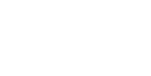 26.04.202226.04.202226.04.2022РАБОЧАЯ ПРОГРАММАРАБОЧАЯ ПРОГРАММАРАБОЧАЯ ПРОГРАММАРАБОЧАЯ ПРОГРАММАРАБОЧАЯ ПРОГРАММАРАБОЧАЯ ПРОГРАММАРАБОЧАЯ ПРОГРАММАРАБОЧАЯ ПРОГРАММАРАБОЧАЯ ПРОГРАММАРАБОЧАЯ ПРОГРАММАРАБОЧАЯ ПРОГРАММАРАБОЧАЯ ПРОГРАММАРАБОЧАЯ ПРОГРАММАдисциплиныдисциплиныВысшая математикаВысшая математикаВысшая математикаВысшая математикаВысшая математикаВысшая математикаВысшая математикаВысшая математикаВысшая математикаВысшая математикаВысшая математикаВысшая математикаВысшая математикаВысшая математикаВысшая математикаВысшая математикаВысшая математикаВысшая математикаВысшая математикаВысшая математикаВысшая математикаВысшая математикадля специальности 23.05.03 Подвижной состав железных дорогдля специальности 23.05.03 Подвижной состав железных дорогдля специальности 23.05.03 Подвижной состав железных дорогдля специальности 23.05.03 Подвижной состав железных дорогдля специальности 23.05.03 Подвижной состав железных дорогдля специальности 23.05.03 Подвижной состав железных дорогдля специальности 23.05.03 Подвижной состав железных дорогдля специальности 23.05.03 Подвижной состав железных дорогдля специальности 23.05.03 Подвижной состав железных дорогдля специальности 23.05.03 Подвижной состав железных дорогдля специальности 23.05.03 Подвижной состав железных дорогдля специальности 23.05.03 Подвижной состав железных дорогдля специальности 23.05.03 Подвижной состав железных дорогСоставитель(и):Составитель(и):Составитель(и):к.э.н., Доцент, Пицюк И.Л.к.э.н., Доцент, Пицюк И.Л.к.э.н., Доцент, Пицюк И.Л.к.э.н., Доцент, Пицюк И.Л.к.э.н., Доцент, Пицюк И.Л.к.э.н., Доцент, Пицюк И.Л.к.э.н., Доцент, Пицюк И.Л.к.э.н., Доцент, Пицюк И.Л.к.э.н., Доцент, Пицюк И.Л.к.э.н., Доцент, Пицюк И.Л.к.э.н., Доцент, Пицюк И.Л.к.э.н., Доцент, Пицюк И.Л.к.э.н., Доцент, Пицюк И.Л.к.э.н., Доцент, Пицюк И.Л.к.э.н., Доцент, Пицюк И.Л.к.э.н., Доцент, Пицюк И.Л.к.э.н., Доцент, Пицюк И.Л.к.э.н., Доцент, Пицюк И.Л.к.э.н., Доцент, Пицюк И.Л.к.э.н., Доцент, Пицюк И.Л.Обсуждена на заседании кафедры:Обсуждена на заседании кафедры:Обсуждена на заседании кафедры:Обсуждена на заседании кафедры:Высшая математикаВысшая математикаВысшая математикаВысшая математикаВысшая математикаВысшая математикаВысшая математикаВысшая математикаПротокол от 26.04.2022г. № 4Протокол от 26.04.2022г. № 4Протокол от 26.04.2022г. № 4Протокол от 26.04.2022г. № 4Протокол от 26.04.2022г. № 4Протокол от 26.04.2022г. № 4Протокол от 26.04.2022г. № 4Протокол от 26.04.2022г. № 4Протокол от 26.04.2022г. № 4Протокол от 26.04.2022г. № 4Протокол от 26.04.2022г. № 4Протокол от 26.04.2022г. № 4Протокол от 26.04.2022г. № 4Обсуждена на заседании методической комиссииОбсуждена на заседании методической комиссииОбсуждена на заседании методической комиссииОбсуждена на заседании методической комиссииОбсуждена на заседании методической комиссииОбсуждена на заседании методической комиссииОбсуждена на заседании методической комиссии по родственным направлениям и специальностям: Протокол от 01.01.1754г. №Обсуждена на заседании методической комиссии по родственным направлениям и специальностям: Протокол от 01.01.1754г. №Обсуждена на заседании методической комиссии по родственным направлениям и специальностям: Протокол от 01.01.1754г. №Обсуждена на заседании методической комиссии по родственным направлениям и специальностям: Протокол от 01.01.1754г. №Обсуждена на заседании методической комиссии по родственным направлениям и специальностям: Протокол от 01.01.1754г. №Обсуждена на заседании методической комиссии по родственным направлениям и специальностям: Протокол от 01.01.1754г. №Обсуждена на заседании методической комиссии по родственным направлениям и специальностям: Протокол от 01.01.1754г. №Обсуждена на заседании методической комиссии по родственным направлениям и специальностям: Протокол от 01.01.1754г. №Обсуждена на заседании методической комиссии по родственным направлениям и специальностям: Протокол от 01.01.1754г. №Обсуждена на заседании методической комиссии по родственным направлениям и специальностям: Протокол от 01.01.1754г. №Обсуждена на заседании методической комиссии по родственным направлениям и специальностям: Протокол от 01.01.1754г. №Обсуждена на заседании методической комиссии по родственным направлениям и специальностям: Протокол от 01.01.1754г. №Обсуждена на заседании методической комиссии по родственным направлениям и специальностям: Протокол от 01.01.1754г. №г. Тында2023 г.г. Тында2023 г.г. Тында2023 г.г. Тында2023 г.г. Тында2023 г.г. Тында2023 г.г. Тында2023 г.г. Тында2023 г.г. Тында2023 г.г. Тында2023 г.г. Тында2023 г.г. Тында2023 г.г. Тында2023 г.стр. 2стр. 2Визирование РПД для исполнения в очередном учебном годуВизирование РПД для исполнения в очередном учебном годуВизирование РПД для исполнения в очередном учебном годуПредседатель МК РНСПредседатель МК РНСПредседатель МК РНС__ __________ 2024 г.__ __________ 2024 г.__ __________ 2024 г.Рабочая программа пересмотрена, обсуждена и одобрена дляисполнения в 2024-2025 учебном году на заседании кафедрыРабочая программа пересмотрена, обсуждена и одобрена дляисполнения в 2024-2025 учебном году на заседании кафедрыРабочая программа пересмотрена, обсуждена и одобрена дляисполнения в 2024-2025 учебном году на заседании кафедрыБАмИЖТБАмИЖТБАмИЖТПротокол от  __ __________ 2024 г.  №  __Зав. кафедрой Гашенко С.А.Протокол от  __ __________ 2024 г.  №  __Зав. кафедрой Гашенко С.А.Визирование РПД для исполнения в очередном учебном годуВизирование РПД для исполнения в очередном учебном годуВизирование РПД для исполнения в очередном учебном годуПредседатель МК РНСПредседатель МК РНСПредседатель МК РНС__ __________ 2025 г.__ __________ 2025 г.__ __________ 2025 г.Рабочая программа пересмотрена, обсуждена и одобрена дляисполнения в 2025-2026 учебном году на заседании кафедрыРабочая программа пересмотрена, обсуждена и одобрена дляисполнения в 2025-2026 учебном году на заседании кафедрыРабочая программа пересмотрена, обсуждена и одобрена дляисполнения в 2025-2026 учебном году на заседании кафедрыБАмИЖТБАмИЖТБАмИЖТПротокол от  __ __________ 2025 г.  №  __Зав. кафедрой Гашенко С.А.Протокол от  __ __________ 2025 г.  №  __Зав. кафедрой Гашенко С.А.Визирование РПД для исполнения в очередном учебном годуВизирование РПД для исполнения в очередном учебном годуВизирование РПД для исполнения в очередном учебном годуПредседатель МК РНСПредседатель МК РНСПредседатель МК РНС__ __________ 2026 г.__ __________ 2026 г.__ __________ 2026 г.Рабочая программа пересмотрена, обсуждена и одобрена дляисполнения в 2026-2027 учебном году на заседании кафедрыРабочая программа пересмотрена, обсуждена и одобрена дляисполнения в 2026-2027 учебном году на заседании кафедрыРабочая программа пересмотрена, обсуждена и одобрена дляисполнения в 2026-2027 учебном году на заседании кафедрыБАмИЖТБАмИЖТБАмИЖТПротокол от  __ __________ 2026 г.  №  __Зав. кафедрой Гашенко С.А.Протокол от  __ __________ 2026 г.  №  __Зав. кафедрой Гашенко С.А.Визирование РПД для исполнения в очередном учебном годуВизирование РПД для исполнения в очередном учебном годуВизирование РПД для исполнения в очередном учебном годуПредседатель МК РНСПредседатель МК РНСПредседатель МК РНС__ __________ 2027 г.__ __________ 2027 г.__ __________ 2027 г.Рабочая программа пересмотрена, обсуждена и одобрена дляисполнения в 2027-2028 учебном году на заседании кафедрыРабочая программа пересмотрена, обсуждена и одобрена дляисполнения в 2027-2028 учебном году на заседании кафедрыРабочая программа пересмотрена, обсуждена и одобрена дляисполнения в 2027-2028 учебном году на заседании кафедрыБАмИЖТБАмИЖТБАмИЖТПротокол от  __ __________ 2027 г.  №  __Зав. кафедрой Гашенко С.А.Протокол от  __ __________ 2027 г.  №  __Зав. кафедрой Гашенко С.А.стр. 3стр. 3стр. 3Рабочая программа дисциплины  Высшая математикаРабочая программа дисциплины  Высшая математикаРабочая программа дисциплины  Высшая математикаРабочая программа дисциплины  Высшая математикаРабочая программа дисциплины  Высшая математикаРабочая программа дисциплины  Высшая математикаРабочая программа дисциплины  Высшая математикаРабочая программа дисциплины  Высшая математикаРабочая программа дисциплины  Высшая математикаРабочая программа дисциплины  Высшая математикаРабочая программа дисциплины  Высшая математикаРабочая программа дисциплины  Высшая математикаРабочая программа дисциплины  Высшая математикаРабочая программа дисциплины  Высшая математикаРабочая программа дисциплины  Высшая математикаРабочая программа дисциплины  Высшая математикаРабочая программа дисциплины  Высшая математикаРабочая программа дисциплины  Высшая математикаразработана в соответствии с ФГОС, утвержденным приказом Министерства образования и науки Российской Федерации от 27.03.2018 № 215разработана в соответствии с ФГОС, утвержденным приказом Министерства образования и науки Российской Федерации от 27.03.2018 № 215разработана в соответствии с ФГОС, утвержденным приказом Министерства образования и науки Российской Федерации от 27.03.2018 № 215разработана в соответствии с ФГОС, утвержденным приказом Министерства образования и науки Российской Федерации от 27.03.2018 № 215разработана в соответствии с ФГОС, утвержденным приказом Министерства образования и науки Российской Федерации от 27.03.2018 № 215разработана в соответствии с ФГОС, утвержденным приказом Министерства образования и науки Российской Федерации от 27.03.2018 № 215разработана в соответствии с ФГОС, утвержденным приказом Министерства образования и науки Российской Федерации от 27.03.2018 № 215разработана в соответствии с ФГОС, утвержденным приказом Министерства образования и науки Российской Федерации от 27.03.2018 № 215разработана в соответствии с ФГОС, утвержденным приказом Министерства образования и науки Российской Федерации от 27.03.2018 № 215разработана в соответствии с ФГОС, утвержденным приказом Министерства образования и науки Российской Федерации от 27.03.2018 № 215разработана в соответствии с ФГОС, утвержденным приказом Министерства образования и науки Российской Федерации от 27.03.2018 № 215разработана в соответствии с ФГОС, утвержденным приказом Министерства образования и науки Российской Федерации от 27.03.2018 № 215разработана в соответствии с ФГОС, утвержденным приказом Министерства образования и науки Российской Федерации от 27.03.2018 № 215разработана в соответствии с ФГОС, утвержденным приказом Министерства образования и науки Российской Федерации от 27.03.2018 № 215разработана в соответствии с ФГОС, утвержденным приказом Министерства образования и науки Российской Федерации от 27.03.2018 № 215разработана в соответствии с ФГОС, утвержденным приказом Министерства образования и науки Российской Федерации от 27.03.2018 № 215разработана в соответствии с ФГОС, утвержденным приказом Министерства образования и науки Российской Федерации от 27.03.2018 № 215разработана в соответствии с ФГОС, утвержденным приказом Министерства образования и науки Российской Федерации от 27.03.2018 № 215КвалификацияКвалификацияКвалификацияКвалификацияКвалификацияинженер путей сообщенияинженер путей сообщенияинженер путей сообщенияинженер путей сообщенияинженер путей сообщенияинженер путей сообщенияинженер путей сообщенияинженер путей сообщенияинженер путей сообщенияинженер путей сообщенияинженер путей сообщенияФорма обученияФорма обученияФорма обученияФорма обученияФорма обучениязаочнаязаочнаязаочнаязаочнаязаочнаязаочнаязаочнаязаочнаязаочнаязаочнаязаочнаяОБЪЕМ ДИСЦИПЛИНЫ (МОДУЛЯ) В ЗАЧЕТНЫХ ЕДИНИЦАХ С УКАЗАНИЕМ КОЛИЧЕСТВА АКАДЕМИЧЕСКИХ ЧАСОВ, ВЫДЕЛЕННЫХ НА КОНТАКТНУЮ РАБОТУ ОБУЧАЮЩИХСЯ С ПРЕПОДАВАТЕЛЕМ (ПО ВИДАМ УЧЕБНЫХ ЗАНЯТИЙ) И НА САМОСТОЯТЕЛЬНУЮ РАБОТУ ОБУЧАЮЩИХСЯОБЪЕМ ДИСЦИПЛИНЫ (МОДУЛЯ) В ЗАЧЕТНЫХ ЕДИНИЦАХ С УКАЗАНИЕМ КОЛИЧЕСТВА АКАДЕМИЧЕСКИХ ЧАСОВ, ВЫДЕЛЕННЫХ НА КОНТАКТНУЮ РАБОТУ ОБУЧАЮЩИХСЯ С ПРЕПОДАВАТЕЛЕМ (ПО ВИДАМ УЧЕБНЫХ ЗАНЯТИЙ) И НА САМОСТОЯТЕЛЬНУЮ РАБОТУ ОБУЧАЮЩИХСЯОБЪЕМ ДИСЦИПЛИНЫ (МОДУЛЯ) В ЗАЧЕТНЫХ ЕДИНИЦАХ С УКАЗАНИЕМ КОЛИЧЕСТВА АКАДЕМИЧЕСКИХ ЧАСОВ, ВЫДЕЛЕННЫХ НА КОНТАКТНУЮ РАБОТУ ОБУЧАЮЩИХСЯ С ПРЕПОДАВАТЕЛЕМ (ПО ВИДАМ УЧЕБНЫХ ЗАНЯТИЙ) И НА САМОСТОЯТЕЛЬНУЮ РАБОТУ ОБУЧАЮЩИХСЯОБЪЕМ ДИСЦИПЛИНЫ (МОДУЛЯ) В ЗАЧЕТНЫХ ЕДИНИЦАХ С УКАЗАНИЕМ КОЛИЧЕСТВА АКАДЕМИЧЕСКИХ ЧАСОВ, ВЫДЕЛЕННЫХ НА КОНТАКТНУЮ РАБОТУ ОБУЧАЮЩИХСЯ С ПРЕПОДАВАТЕЛЕМ (ПО ВИДАМ УЧЕБНЫХ ЗАНЯТИЙ) И НА САМОСТОЯТЕЛЬНУЮ РАБОТУ ОБУЧАЮЩИХСЯОБЪЕМ ДИСЦИПЛИНЫ (МОДУЛЯ) В ЗАЧЕТНЫХ ЕДИНИЦАХ С УКАЗАНИЕМ КОЛИЧЕСТВА АКАДЕМИЧЕСКИХ ЧАСОВ, ВЫДЕЛЕННЫХ НА КОНТАКТНУЮ РАБОТУ ОБУЧАЮЩИХСЯ С ПРЕПОДАВАТЕЛЕМ (ПО ВИДАМ УЧЕБНЫХ ЗАНЯТИЙ) И НА САМОСТОЯТЕЛЬНУЮ РАБОТУ ОБУЧАЮЩИХСЯОБЪЕМ ДИСЦИПЛИНЫ (МОДУЛЯ) В ЗАЧЕТНЫХ ЕДИНИЦАХ С УКАЗАНИЕМ КОЛИЧЕСТВА АКАДЕМИЧЕСКИХ ЧАСОВ, ВЫДЕЛЕННЫХ НА КОНТАКТНУЮ РАБОТУ ОБУЧАЮЩИХСЯ С ПРЕПОДАВАТЕЛЕМ (ПО ВИДАМ УЧЕБНЫХ ЗАНЯТИЙ) И НА САМОСТОЯТЕЛЬНУЮ РАБОТУ ОБУЧАЮЩИХСЯОБЪЕМ ДИСЦИПЛИНЫ (МОДУЛЯ) В ЗАЧЕТНЫХ ЕДИНИЦАХ С УКАЗАНИЕМ КОЛИЧЕСТВА АКАДЕМИЧЕСКИХ ЧАСОВ, ВЫДЕЛЕННЫХ НА КОНТАКТНУЮ РАБОТУ ОБУЧАЮЩИХСЯ С ПРЕПОДАВАТЕЛЕМ (ПО ВИДАМ УЧЕБНЫХ ЗАНЯТИЙ) И НА САМОСТОЯТЕЛЬНУЮ РАБОТУ ОБУЧАЮЩИХСЯОБЪЕМ ДИСЦИПЛИНЫ (МОДУЛЯ) В ЗАЧЕТНЫХ ЕДИНИЦАХ С УКАЗАНИЕМ КОЛИЧЕСТВА АКАДЕМИЧЕСКИХ ЧАСОВ, ВЫДЕЛЕННЫХ НА КОНТАКТНУЮ РАБОТУ ОБУЧАЮЩИХСЯ С ПРЕПОДАВАТЕЛЕМ (ПО ВИДАМ УЧЕБНЫХ ЗАНЯТИЙ) И НА САМОСТОЯТЕЛЬНУЮ РАБОТУ ОБУЧАЮЩИХСЯОБЪЕМ ДИСЦИПЛИНЫ (МОДУЛЯ) В ЗАЧЕТНЫХ ЕДИНИЦАХ С УКАЗАНИЕМ КОЛИЧЕСТВА АКАДЕМИЧЕСКИХ ЧАСОВ, ВЫДЕЛЕННЫХ НА КОНТАКТНУЮ РАБОТУ ОБУЧАЮЩИХСЯ С ПРЕПОДАВАТЕЛЕМ (ПО ВИДАМ УЧЕБНЫХ ЗАНЯТИЙ) И НА САМОСТОЯТЕЛЬНУЮ РАБОТУ ОБУЧАЮЩИХСЯОБЪЕМ ДИСЦИПЛИНЫ (МОДУЛЯ) В ЗАЧЕТНЫХ ЕДИНИЦАХ С УКАЗАНИЕМ КОЛИЧЕСТВА АКАДЕМИЧЕСКИХ ЧАСОВ, ВЫДЕЛЕННЫХ НА КОНТАКТНУЮ РАБОТУ ОБУЧАЮЩИХСЯ С ПРЕПОДАВАТЕЛЕМ (ПО ВИДАМ УЧЕБНЫХ ЗАНЯТИЙ) И НА САМОСТОЯТЕЛЬНУЮ РАБОТУ ОБУЧАЮЩИХСЯОБЪЕМ ДИСЦИПЛИНЫ (МОДУЛЯ) В ЗАЧЕТНЫХ ЕДИНИЦАХ С УКАЗАНИЕМ КОЛИЧЕСТВА АКАДЕМИЧЕСКИХ ЧАСОВ, ВЫДЕЛЕННЫХ НА КОНТАКТНУЮ РАБОТУ ОБУЧАЮЩИХСЯ С ПРЕПОДАВАТЕЛЕМ (ПО ВИДАМ УЧЕБНЫХ ЗАНЯТИЙ) И НА САМОСТОЯТЕЛЬНУЮ РАБОТУ ОБУЧАЮЩИХСЯОБЪЕМ ДИСЦИПЛИНЫ (МОДУЛЯ) В ЗАЧЕТНЫХ ЕДИНИЦАХ С УКАЗАНИЕМ КОЛИЧЕСТВА АКАДЕМИЧЕСКИХ ЧАСОВ, ВЫДЕЛЕННЫХ НА КОНТАКТНУЮ РАБОТУ ОБУЧАЮЩИХСЯ С ПРЕПОДАВАТЕЛЕМ (ПО ВИДАМ УЧЕБНЫХ ЗАНЯТИЙ) И НА САМОСТОЯТЕЛЬНУЮ РАБОТУ ОБУЧАЮЩИХСЯОБЪЕМ ДИСЦИПЛИНЫ (МОДУЛЯ) В ЗАЧЕТНЫХ ЕДИНИЦАХ С УКАЗАНИЕМ КОЛИЧЕСТВА АКАДЕМИЧЕСКИХ ЧАСОВ, ВЫДЕЛЕННЫХ НА КОНТАКТНУЮ РАБОТУ ОБУЧАЮЩИХСЯ С ПРЕПОДАВАТЕЛЕМ (ПО ВИДАМ УЧЕБНЫХ ЗАНЯТИЙ) И НА САМОСТОЯТЕЛЬНУЮ РАБОТУ ОБУЧАЮЩИХСЯОБЪЕМ ДИСЦИПЛИНЫ (МОДУЛЯ) В ЗАЧЕТНЫХ ЕДИНИЦАХ С УКАЗАНИЕМ КОЛИЧЕСТВА АКАДЕМИЧЕСКИХ ЧАСОВ, ВЫДЕЛЕННЫХ НА КОНТАКТНУЮ РАБОТУ ОБУЧАЮЩИХСЯ С ПРЕПОДАВАТЕЛЕМ (ПО ВИДАМ УЧЕБНЫХ ЗАНЯТИЙ) И НА САМОСТОЯТЕЛЬНУЮ РАБОТУ ОБУЧАЮЩИХСЯОБЪЕМ ДИСЦИПЛИНЫ (МОДУЛЯ) В ЗАЧЕТНЫХ ЕДИНИЦАХ С УКАЗАНИЕМ КОЛИЧЕСТВА АКАДЕМИЧЕСКИХ ЧАСОВ, ВЫДЕЛЕННЫХ НА КОНТАКТНУЮ РАБОТУ ОБУЧАЮЩИХСЯ С ПРЕПОДАВАТЕЛЕМ (ПО ВИДАМ УЧЕБНЫХ ЗАНЯТИЙ) И НА САМОСТОЯТЕЛЬНУЮ РАБОТУ ОБУЧАЮЩИХСЯОБЪЕМ ДИСЦИПЛИНЫ (МОДУЛЯ) В ЗАЧЕТНЫХ ЕДИНИЦАХ С УКАЗАНИЕМ КОЛИЧЕСТВА АКАДЕМИЧЕСКИХ ЧАСОВ, ВЫДЕЛЕННЫХ НА КОНТАКТНУЮ РАБОТУ ОБУЧАЮЩИХСЯ С ПРЕПОДАВАТЕЛЕМ (ПО ВИДАМ УЧЕБНЫХ ЗАНЯТИЙ) И НА САМОСТОЯТЕЛЬНУЮ РАБОТУ ОБУЧАЮЩИХСЯОбщая трудоемкостьОбщая трудоемкостьОбщая трудоемкостьОбщая трудоемкость15 ЗЕТ15 ЗЕТ15 ЗЕТ15 ЗЕТ15 ЗЕТ15 ЗЕТ15 ЗЕТ15 ЗЕТ15 ЗЕТ15 ЗЕТ15 ЗЕТЧасов по учебному плануЧасов по учебному плануЧасов по учебному плануЧасов по учебному плануЧасов по учебному плануЧасов по учебному плануЧасов по учебному плану540540540Виды контроля на курсах:Виды контроля на курсах:Виды контроля на курсах:Виды контроля на курсах:Виды контроля на курсах:в том числе:в том числе:в том числе:в том числе:в том числе:в том числе:в том числе:экзамены (курс)    1, 2зачёты (курс)    1, 2контрольных работ  1 курс (2), 2 курс (2)экзамены (курс)    1, 2зачёты (курс)    1, 2контрольных работ  1 курс (2), 2 курс (2)экзамены (курс)    1, 2зачёты (курс)    1, 2контрольных работ  1 курс (2), 2 курс (2)экзамены (курс)    1, 2зачёты (курс)    1, 2контрольных работ  1 курс (2), 2 курс (2)экзамены (курс)    1, 2зачёты (курс)    1, 2контрольных работ  1 курс (2), 2 курс (2)контактная работаконтактная работаконтактная работаконтактная работаконтактная работаконтактная работа484848экзамены (курс)    1, 2зачёты (курс)    1, 2контрольных работ  1 курс (2), 2 курс (2)экзамены (курс)    1, 2зачёты (курс)    1, 2контрольных работ  1 курс (2), 2 курс (2)экзамены (курс)    1, 2зачёты (курс)    1, 2контрольных работ  1 курс (2), 2 курс (2)экзамены (курс)    1, 2зачёты (курс)    1, 2контрольных работ  1 курс (2), 2 курс (2)экзамены (курс)    1, 2зачёты (курс)    1, 2контрольных работ  1 курс (2), 2 курс (2)самостоятельная работасамостоятельная работасамостоятельная работасамостоятельная работасамостоятельная работасамостоятельная работа466466466экзамены (курс)    1, 2зачёты (курс)    1, 2контрольных работ  1 курс (2), 2 курс (2)экзамены (курс)    1, 2зачёты (курс)    1, 2контрольных работ  1 курс (2), 2 курс (2)экзамены (курс)    1, 2зачёты (курс)    1, 2контрольных работ  1 курс (2), 2 курс (2)экзамены (курс)    1, 2зачёты (курс)    1, 2контрольных работ  1 курс (2), 2 курс (2)экзамены (курс)    1, 2зачёты (курс)    1, 2контрольных работ  1 курс (2), 2 курс (2)часов на контрольчасов на контрольчасов на контрольчасов на контрольчасов на контрольчасов на контроль262626экзамены (курс)    1, 2зачёты (курс)    1, 2контрольных работ  1 курс (2), 2 курс (2)экзамены (курс)    1, 2зачёты (курс)    1, 2контрольных работ  1 курс (2), 2 курс (2)экзамены (курс)    1, 2зачёты (курс)    1, 2контрольных работ  1 курс (2), 2 курс (2)экзамены (курс)    1, 2зачёты (курс)    1, 2контрольных работ  1 курс (2), 2 курс (2)экзамены (курс)    1, 2зачёты (курс)    1, 2контрольных работ  1 курс (2), 2 курс (2)Распределение часов дисциплины по семестрам (курсам)Распределение часов дисциплины по семестрам (курсам)Распределение часов дисциплины по семестрам (курсам)Распределение часов дисциплины по семестрам (курсам)Распределение часов дисциплины по семестрам (курсам)Распределение часов дисциплины по семестрам (курсам)Распределение часов дисциплины по семестрам (курсам)Распределение часов дисциплины по семестрам (курсам)Распределение часов дисциплины по семестрам (курсам)Распределение часов дисциплины по семестрам (курсам)Распределение часов дисциплины по семестрам (курсам)Распределение часов дисциплины по семестрам (курсам)Распределение часов дисциплины по семестрам (курсам)Распределение часов дисциплины по семестрам (курсам)Распределение часов дисциплины по семестрам (курсам)Распределение часов дисциплины по семестрам (курсам)Распределение часов дисциплины по семестрам (курсам)Распределение часов дисциплины по семестрам (курсам)Распределение часов дисциплины по семестрам (курсам)Распределение часов дисциплины по семестрам (курсам)Распределение часов дисциплины по семестрам (курсам)Распределение часов дисциплины по семестрам (курсам)Распределение часов дисциплины по семестрам (курсам)Распределение часов дисциплины по семестрам (курсам)Распределение часов дисциплины по семестрам (курсам)Распределение часов дисциплины по семестрам (курсам)Распределение часов дисциплины по семестрам (курсам)Распределение часов дисциплины по семестрам (курсам)Распределение часов дисциплины по семестрам (курсам)Распределение часов дисциплины по семестрам (курсам)Распределение часов дисциплины по семестрам (курсам)Распределение часов дисциплины по семестрам (курсам)Распределение часов дисциплины по семестрам (курсам)Распределение часов дисциплины по семестрам (курсам)КурсКурс1111222ИтогоИтогоИтогоИтогоВид занятийВид занятийУПРПРПРПУПУПРПИтогоИтогоИтогоИтогоЛекцииЛекции888888816161616ПрактическиеПрактические1616161616161632323232Итого ауд.Итого ауд.2424242424242448484848Кoнтактная рабoтаКoнтактная рабoта2424242424242448484848Сам. работаСам. работа251251251251215215215466466466466Часы на контрольЧасы на контроль1313131313131326262626ИтогоИтого288288288288252252252540540540540стр. 41. АННОТАЦИЯ ДИСЦИПЛИНЫ (МОДУЛЯ)1. АННОТАЦИЯ ДИСЦИПЛИНЫ (МОДУЛЯ)1. АННОТАЦИЯ ДИСЦИПЛИНЫ (МОДУЛЯ)1. АННОТАЦИЯ ДИСЦИПЛИНЫ (МОДУЛЯ)1. АННОТАЦИЯ ДИСЦИПЛИНЫ (МОДУЛЯ)1. АННОТАЦИЯ ДИСЦИПЛИНЫ (МОДУЛЯ)1. АННОТАЦИЯ ДИСЦИПЛИНЫ (МОДУЛЯ)1. АННОТАЦИЯ ДИСЦИПЛИНЫ (МОДУЛЯ)1. АННОТАЦИЯ ДИСЦИПЛИНЫ (МОДУЛЯ)1. АННОТАЦИЯ ДИСЦИПЛИНЫ (МОДУЛЯ)1. АННОТАЦИЯ ДИСЦИПЛИНЫ (МОДУЛЯ)1.1Линейная алгебра и аналитическая геометрия. Введение в математический анализ. Дифференциальное исчисление функций одной переменной. Интегральное исчисление функций одной переменной. Дифференциальное исчисление функций нескольких переменных. Числовые и функциональные ряды. Кратные, криволинейные и поверхностные интегралы. Векторный анализ и элементы теории поля.  Гармонический анализ. Дифференциальные уравнения. Теория вероятностей и математическая статистика. Теория вероятностей. Статистическое оценивание и проверка гипотез. Статистические методы обработки экспериментальных данных. Элементы дискретной математикиЛинейная алгебра и аналитическая геометрия. Введение в математический анализ. Дифференциальное исчисление функций одной переменной. Интегральное исчисление функций одной переменной. Дифференциальное исчисление функций нескольких переменных. Числовые и функциональные ряды. Кратные, криволинейные и поверхностные интегралы. Векторный анализ и элементы теории поля.  Гармонический анализ. Дифференциальные уравнения. Теория вероятностей и математическая статистика. Теория вероятностей. Статистическое оценивание и проверка гипотез. Статистические методы обработки экспериментальных данных. Элементы дискретной математикиЛинейная алгебра и аналитическая геометрия. Введение в математический анализ. Дифференциальное исчисление функций одной переменной. Интегральное исчисление функций одной переменной. Дифференциальное исчисление функций нескольких переменных. Числовые и функциональные ряды. Кратные, криволинейные и поверхностные интегралы. Векторный анализ и элементы теории поля.  Гармонический анализ. Дифференциальные уравнения. Теория вероятностей и математическая статистика. Теория вероятностей. Статистическое оценивание и проверка гипотез. Статистические методы обработки экспериментальных данных. Элементы дискретной математикиЛинейная алгебра и аналитическая геометрия. Введение в математический анализ. Дифференциальное исчисление функций одной переменной. Интегральное исчисление функций одной переменной. Дифференциальное исчисление функций нескольких переменных. Числовые и функциональные ряды. Кратные, криволинейные и поверхностные интегралы. Векторный анализ и элементы теории поля.  Гармонический анализ. Дифференциальные уравнения. Теория вероятностей и математическая статистика. Теория вероятностей. Статистическое оценивание и проверка гипотез. Статистические методы обработки экспериментальных данных. Элементы дискретной математикиЛинейная алгебра и аналитическая геометрия. Введение в математический анализ. Дифференциальное исчисление функций одной переменной. Интегральное исчисление функций одной переменной. Дифференциальное исчисление функций нескольких переменных. Числовые и функциональные ряды. Кратные, криволинейные и поверхностные интегралы. Векторный анализ и элементы теории поля.  Гармонический анализ. Дифференциальные уравнения. Теория вероятностей и математическая статистика. Теория вероятностей. Статистическое оценивание и проверка гипотез. Статистические методы обработки экспериментальных данных. Элементы дискретной математикиЛинейная алгебра и аналитическая геометрия. Введение в математический анализ. Дифференциальное исчисление функций одной переменной. Интегральное исчисление функций одной переменной. Дифференциальное исчисление функций нескольких переменных. Числовые и функциональные ряды. Кратные, криволинейные и поверхностные интегралы. Векторный анализ и элементы теории поля.  Гармонический анализ. Дифференциальные уравнения. Теория вероятностей и математическая статистика. Теория вероятностей. Статистическое оценивание и проверка гипотез. Статистические методы обработки экспериментальных данных. Элементы дискретной математикиЛинейная алгебра и аналитическая геометрия. Введение в математический анализ. Дифференциальное исчисление функций одной переменной. Интегральное исчисление функций одной переменной. Дифференциальное исчисление функций нескольких переменных. Числовые и функциональные ряды. Кратные, криволинейные и поверхностные интегралы. Векторный анализ и элементы теории поля.  Гармонический анализ. Дифференциальные уравнения. Теория вероятностей и математическая статистика. Теория вероятностей. Статистическое оценивание и проверка гипотез. Статистические методы обработки экспериментальных данных. Элементы дискретной математикиЛинейная алгебра и аналитическая геометрия. Введение в математический анализ. Дифференциальное исчисление функций одной переменной. Интегральное исчисление функций одной переменной. Дифференциальное исчисление функций нескольких переменных. Числовые и функциональные ряды. Кратные, криволинейные и поверхностные интегралы. Векторный анализ и элементы теории поля.  Гармонический анализ. Дифференциальные уравнения. Теория вероятностей и математическая статистика. Теория вероятностей. Статистическое оценивание и проверка гипотез. Статистические методы обработки экспериментальных данных. Элементы дискретной математикиЛинейная алгебра и аналитическая геометрия. Введение в математический анализ. Дифференциальное исчисление функций одной переменной. Интегральное исчисление функций одной переменной. Дифференциальное исчисление функций нескольких переменных. Числовые и функциональные ряды. Кратные, криволинейные и поверхностные интегралы. Векторный анализ и элементы теории поля.  Гармонический анализ. Дифференциальные уравнения. Теория вероятностей и математическая статистика. Теория вероятностей. Статистическое оценивание и проверка гипотез. Статистические методы обработки экспериментальных данных. Элементы дискретной математикиЛинейная алгебра и аналитическая геометрия. Введение в математический анализ. Дифференциальное исчисление функций одной переменной. Интегральное исчисление функций одной переменной. Дифференциальное исчисление функций нескольких переменных. Числовые и функциональные ряды. Кратные, криволинейные и поверхностные интегралы. Векторный анализ и элементы теории поля.  Гармонический анализ. Дифференциальные уравнения. Теория вероятностей и математическая статистика. Теория вероятностей. Статистическое оценивание и проверка гипотез. Статистические методы обработки экспериментальных данных. Элементы дискретной математики2. МЕСТО ДИСЦИПЛИНЫ (МОДУЛЯ) В СТРУКТУРЕ ОБРАЗОВАТЕЛЬНОЙ ПРОГРАММЫ2. МЕСТО ДИСЦИПЛИНЫ (МОДУЛЯ) В СТРУКТУРЕ ОБРАЗОВАТЕЛЬНОЙ ПРОГРАММЫ2. МЕСТО ДИСЦИПЛИНЫ (МОДУЛЯ) В СТРУКТУРЕ ОБРАЗОВАТЕЛЬНОЙ ПРОГРАММЫ2. МЕСТО ДИСЦИПЛИНЫ (МОДУЛЯ) В СТРУКТУРЕ ОБРАЗОВАТЕЛЬНОЙ ПРОГРАММЫ2. МЕСТО ДИСЦИПЛИНЫ (МОДУЛЯ) В СТРУКТУРЕ ОБРАЗОВАТЕЛЬНОЙ ПРОГРАММЫ2. МЕСТО ДИСЦИПЛИНЫ (МОДУЛЯ) В СТРУКТУРЕ ОБРАЗОВАТЕЛЬНОЙ ПРОГРАММЫ2. МЕСТО ДИСЦИПЛИНЫ (МОДУЛЯ) В СТРУКТУРЕ ОБРАЗОВАТЕЛЬНОЙ ПРОГРАММЫ2. МЕСТО ДИСЦИПЛИНЫ (МОДУЛЯ) В СТРУКТУРЕ ОБРАЗОВАТЕЛЬНОЙ ПРОГРАММЫ2. МЕСТО ДИСЦИПЛИНЫ (МОДУЛЯ) В СТРУКТУРЕ ОБРАЗОВАТЕЛЬНОЙ ПРОГРАММЫ2. МЕСТО ДИСЦИПЛИНЫ (МОДУЛЯ) В СТРУКТУРЕ ОБРАЗОВАТЕЛЬНОЙ ПРОГРАММЫ2. МЕСТО ДИСЦИПЛИНЫ (МОДУЛЯ) В СТРУКТУРЕ ОБРАЗОВАТЕЛЬНОЙ ПРОГРАММЫКод дисциплины:Код дисциплины:Код дисциплины:Б1.О.06Б1.О.06Б1.О.06Б1.О.06Б1.О.06Б1.О.06Б1.О.06Б1.О.062.1Требования к предварительной подготовке обучающегося:Требования к предварительной подготовке обучающегося:Требования к предварительной подготовке обучающегося:Требования к предварительной подготовке обучающегося:Требования к предварительной подготовке обучающегося:Требования к предварительной подготовке обучающегося:Требования к предварительной подготовке обучающегося:Требования к предварительной подготовке обучающегося:Требования к предварительной подготовке обучающегося:Требования к предварительной подготовке обучающегося:2.1.1Для успешного освоения дисциплины требуются  базовые знания математических дисциплин, полученные в объеме средней образовательной школы.Для успешного освоения дисциплины требуются  базовые знания математических дисциплин, полученные в объеме средней образовательной школы.Для успешного освоения дисциплины требуются  базовые знания математических дисциплин, полученные в объеме средней образовательной школы.Для успешного освоения дисциплины требуются  базовые знания математических дисциплин, полученные в объеме средней образовательной школы.Для успешного освоения дисциплины требуются  базовые знания математических дисциплин, полученные в объеме средней образовательной школы.Для успешного освоения дисциплины требуются  базовые знания математических дисциплин, полученные в объеме средней образовательной школы.Для успешного освоения дисциплины требуются  базовые знания математических дисциплин, полученные в объеме средней образовательной школы.Для успешного освоения дисциплины требуются  базовые знания математических дисциплин, полученные в объеме средней образовательной школы.Для успешного освоения дисциплины требуются  базовые знания математических дисциплин, полученные в объеме средней образовательной школы.Для успешного освоения дисциплины требуются  базовые знания математических дисциплин, полученные в объеме средней образовательной школы.2.2Дисциплины и практики, для которых освоение данной дисциплины (модуля) необходимо как предшествующее:Дисциплины и практики, для которых освоение данной дисциплины (модуля) необходимо как предшествующее:Дисциплины и практики, для которых освоение данной дисциплины (модуля) необходимо как предшествующее:Дисциплины и практики, для которых освоение данной дисциплины (модуля) необходимо как предшествующее:Дисциплины и практики, для которых освоение данной дисциплины (модуля) необходимо как предшествующее:Дисциплины и практики, для которых освоение данной дисциплины (модуля) необходимо как предшествующее:Дисциплины и практики, для которых освоение данной дисциплины (модуля) необходимо как предшествующее:Дисциплины и практики, для которых освоение данной дисциплины (модуля) необходимо как предшествующее:Дисциплины и практики, для которых освоение данной дисциплины (модуля) необходимо как предшествующее:Дисциплины и практики, для которых освоение данной дисциплины (модуля) необходимо как предшествующее:2.2.1Теоретическая механикаТеоретическая механикаТеоретическая механикаТеоретическая механикаТеоретическая механикаТеоретическая механикаТеоретическая механикаТеоретическая механикаТеоретическая механикаТеоретическая механика2.2.2Электротехника и электроникаЭлектротехника и электроникаЭлектротехника и электроникаЭлектротехника и электроникаЭлектротехника и электроникаЭлектротехника и электроникаЭлектротехника и электроникаЭлектротехника и электроникаЭлектротехника и электроникаЭлектротехника и электроника2.2.3Метрология, стандартизация и сертификацияМетрология, стандартизация и сертификацияМетрология, стандартизация и сертификацияМетрология, стандартизация и сертификацияМетрология, стандартизация и сертификацияМетрология, стандартизация и сертификацияМетрология, стандартизация и сертификацияМетрология, стандартизация и сертификацияМетрология, стандартизация и сертификацияМетрология, стандартизация и сертификация2.2.4Сопротивление материаловСопротивление материаловСопротивление материаловСопротивление материаловСопротивление материаловСопротивление материаловСопротивление материаловСопротивление материаловСопротивление материаловСопротивление материалов2.2.5Математическое моделирование систем и процессовМатематическое моделирование систем и процессовМатематическое моделирование систем и процессовМатематическое моделирование систем и процессовМатематическое моделирование систем и процессовМатематическое моделирование систем и процессовМатематическое моделирование систем и процессовМатематическое моделирование систем и процессовМатематическое моделирование систем и процессовМатематическое моделирование систем и процессов3. ПЕРЕЧЕНЬ ПЛАНИРУЕМЫХ РЕЗУЛЬТАТОВ ОБУЧЕНИЯ ПО ДИСЦИПЛИНЕ (МОДУЛЮ), СООТНЕСЕННЫХ С ПЛАНИРУЕМЫМИ РЕЗУЛЬТАТАМИ ОСВОЕНИЯ ОБРАЗОВАТЕЛЬНОЙ ПРОГРАММЫ3. ПЕРЕЧЕНЬ ПЛАНИРУЕМЫХ РЕЗУЛЬТАТОВ ОБУЧЕНИЯ ПО ДИСЦИПЛИНЕ (МОДУЛЮ), СООТНЕСЕННЫХ С ПЛАНИРУЕМЫМИ РЕЗУЛЬТАТАМИ ОСВОЕНИЯ ОБРАЗОВАТЕЛЬНОЙ ПРОГРАММЫ3. ПЕРЕЧЕНЬ ПЛАНИРУЕМЫХ РЕЗУЛЬТАТОВ ОБУЧЕНИЯ ПО ДИСЦИПЛИНЕ (МОДУЛЮ), СООТНЕСЕННЫХ С ПЛАНИРУЕМЫМИ РЕЗУЛЬТАТАМИ ОСВОЕНИЯ ОБРАЗОВАТЕЛЬНОЙ ПРОГРАММЫ3. ПЕРЕЧЕНЬ ПЛАНИРУЕМЫХ РЕЗУЛЬТАТОВ ОБУЧЕНИЯ ПО ДИСЦИПЛИНЕ (МОДУЛЮ), СООТНЕСЕННЫХ С ПЛАНИРУЕМЫМИ РЕЗУЛЬТАТАМИ ОСВОЕНИЯ ОБРАЗОВАТЕЛЬНОЙ ПРОГРАММЫ3. ПЕРЕЧЕНЬ ПЛАНИРУЕМЫХ РЕЗУЛЬТАТОВ ОБУЧЕНИЯ ПО ДИСЦИПЛИНЕ (МОДУЛЮ), СООТНЕСЕННЫХ С ПЛАНИРУЕМЫМИ РЕЗУЛЬТАТАМИ ОСВОЕНИЯ ОБРАЗОВАТЕЛЬНОЙ ПРОГРАММЫ3. ПЕРЕЧЕНЬ ПЛАНИРУЕМЫХ РЕЗУЛЬТАТОВ ОБУЧЕНИЯ ПО ДИСЦИПЛИНЕ (МОДУЛЮ), СООТНЕСЕННЫХ С ПЛАНИРУЕМЫМИ РЕЗУЛЬТАТАМИ ОСВОЕНИЯ ОБРАЗОВАТЕЛЬНОЙ ПРОГРАММЫ3. ПЕРЕЧЕНЬ ПЛАНИРУЕМЫХ РЕЗУЛЬТАТОВ ОБУЧЕНИЯ ПО ДИСЦИПЛИНЕ (МОДУЛЮ), СООТНЕСЕННЫХ С ПЛАНИРУЕМЫМИ РЕЗУЛЬТАТАМИ ОСВОЕНИЯ ОБРАЗОВАТЕЛЬНОЙ ПРОГРАММЫ3. ПЕРЕЧЕНЬ ПЛАНИРУЕМЫХ РЕЗУЛЬТАТОВ ОБУЧЕНИЯ ПО ДИСЦИПЛИНЕ (МОДУЛЮ), СООТНЕСЕННЫХ С ПЛАНИРУЕМЫМИ РЕЗУЛЬТАТАМИ ОСВОЕНИЯ ОБРАЗОВАТЕЛЬНОЙ ПРОГРАММЫ3. ПЕРЕЧЕНЬ ПЛАНИРУЕМЫХ РЕЗУЛЬТАТОВ ОБУЧЕНИЯ ПО ДИСЦИПЛИНЕ (МОДУЛЮ), СООТНЕСЕННЫХ С ПЛАНИРУЕМЫМИ РЕЗУЛЬТАТАМИ ОСВОЕНИЯ ОБРАЗОВАТЕЛЬНОЙ ПРОГРАММЫ3. ПЕРЕЧЕНЬ ПЛАНИРУЕМЫХ РЕЗУЛЬТАТОВ ОБУЧЕНИЯ ПО ДИСЦИПЛИНЕ (МОДУЛЮ), СООТНЕСЕННЫХ С ПЛАНИРУЕМЫМИ РЕЗУЛЬТАТАМИ ОСВОЕНИЯ ОБРАЗОВАТЕЛЬНОЙ ПРОГРАММЫ3. ПЕРЕЧЕНЬ ПЛАНИРУЕМЫХ РЕЗУЛЬТАТОВ ОБУЧЕНИЯ ПО ДИСЦИПЛИНЕ (МОДУЛЮ), СООТНЕСЕННЫХ С ПЛАНИРУЕМЫМИ РЕЗУЛЬТАТАМИ ОСВОЕНИЯ ОБРАЗОВАТЕЛЬНОЙ ПРОГРАММЫОПК-1: Способен решать инженерные задачи в профессиональной деятельности с использованием методов естественных наук, математического анализа и моделированияОПК-1: Способен решать инженерные задачи в профессиональной деятельности с использованием методов естественных наук, математического анализа и моделированияОПК-1: Способен решать инженерные задачи в профессиональной деятельности с использованием методов естественных наук, математического анализа и моделированияОПК-1: Способен решать инженерные задачи в профессиональной деятельности с использованием методов естественных наук, математического анализа и моделированияОПК-1: Способен решать инженерные задачи в профессиональной деятельности с использованием методов естественных наук, математического анализа и моделированияОПК-1: Способен решать инженерные задачи в профессиональной деятельности с использованием методов естественных наук, математического анализа и моделированияОПК-1: Способен решать инженерные задачи в профессиональной деятельности с использованием методов естественных наук, математического анализа и моделированияОПК-1: Способен решать инженерные задачи в профессиональной деятельности с использованием методов естественных наук, математического анализа и моделированияОПК-1: Способен решать инженерные задачи в профессиональной деятельности с использованием методов естественных наук, математического анализа и моделированияОПК-1: Способен решать инженерные задачи в профессиональной деятельности с использованием методов естественных наук, математического анализа и моделированияОПК-1: Способен решать инженерные задачи в профессиональной деятельности с использованием методов естественных наук, математического анализа и моделированияЗнать:Знать:Знать:Знать:Знать:Знать:Знать:Знать:Знать:Знать:Знать:основные понятия и методы математического анализа, линейной алгебры, теории дифференциальных уравнений и основные алгоритмы типовых численных методов решения математическихосновные понятия и методы математического анализа, линейной алгебры, теории дифференциальных уравнений и основные алгоритмы типовых численных методов решения математическихосновные понятия и методы математического анализа, линейной алгебры, теории дифференциальных уравнений и основные алгоритмы типовых численных методов решения математическихосновные понятия и методы математического анализа, линейной алгебры, теории дифференциальных уравнений и основные алгоритмы типовых численных методов решения математическихосновные понятия и методы математического анализа, линейной алгебры, теории дифференциальных уравнений и основные алгоритмы типовых численных методов решения математическихосновные понятия и методы математического анализа, линейной алгебры, теории дифференциальных уравнений и основные алгоритмы типовых численных методов решения математическихосновные понятия и методы математического анализа, линейной алгебры, теории дифференциальных уравнений и основные алгоритмы типовых численных методов решения математическихосновные понятия и методы математического анализа, линейной алгебры, теории дифференциальных уравнений и основные алгоритмы типовых численных методов решения математическихосновные понятия и методы математического анализа, линейной алгебры, теории дифференциальных уравнений и основные алгоритмы типовых численных методов решения математическихосновные понятия и методы математического анализа, линейной алгебры, теории дифференциальных уравнений и основные алгоритмы типовых численных методов решения математическихосновные понятия и методы математического анализа, линейной алгебры, теории дифференциальных уравнений и основные алгоритмы типовых численных методов решения математическихУметь:Уметь:Уметь:Уметь:Уметь:Уметь:Уметь:Уметь:Уметь:Уметь:Уметь:использовать фундаментальные понятия, теории и законы математики для решения инженерных задачиспользовать фундаментальные понятия, теории и законы математики для решения инженерных задачиспользовать фундаментальные понятия, теории и законы математики для решения инженерных задачиспользовать фундаментальные понятия, теории и законы математики для решения инженерных задачиспользовать фундаментальные понятия, теории и законы математики для решения инженерных задачиспользовать фундаментальные понятия, теории и законы математики для решения инженерных задачиспользовать фундаментальные понятия, теории и законы математики для решения инженерных задачиспользовать фундаментальные понятия, теории и законы математики для решения инженерных задачиспользовать фундаментальные понятия, теории и законы математики для решения инженерных задачиспользовать фундаментальные понятия, теории и законы математики для решения инженерных задачиспользовать фундаментальные понятия, теории и законы математики для решения инженерных задачВладеть:Владеть:Владеть:Владеть:Владеть:Владеть:Владеть:Владеть:Владеть:Владеть:Владеть:методами математического описания и моделирования физических явлений и процессовметодами математического описания и моделирования физических явлений и процессовметодами математического описания и моделирования физических явлений и процессовметодами математического описания и моделирования физических явлений и процессовметодами математического описания и моделирования физических явлений и процессовметодами математического описания и моделирования физических явлений и процессовметодами математического описания и моделирования физических явлений и процессовметодами математического описания и моделирования физических явлений и процессовметодами математического описания и моделирования физических явлений и процессовметодами математического описания и моделирования физических явлений и процессовметодами математического описания и моделирования физических явлений и процессов4. СОДЕРЖАНИЕ ДИСЦИПЛИНЫ (МОДУЛЯ), СТРУКТУРИРОВАННОЕ ПО ТЕМАМ (РАЗДЕЛАМ) С УКАЗАНИЕМ ОТВЕДЕННОГО НА НИХ КОЛИЧЕСТВА АКАДЕМИЧЕСКИХ  ЧАСОВ И ВИДОВ УЧЕБНЫХ ЗАНЯТИЙ4. СОДЕРЖАНИЕ ДИСЦИПЛИНЫ (МОДУЛЯ), СТРУКТУРИРОВАННОЕ ПО ТЕМАМ (РАЗДЕЛАМ) С УКАЗАНИЕМ ОТВЕДЕННОГО НА НИХ КОЛИЧЕСТВА АКАДЕМИЧЕСКИХ  ЧАСОВ И ВИДОВ УЧЕБНЫХ ЗАНЯТИЙ4. СОДЕРЖАНИЕ ДИСЦИПЛИНЫ (МОДУЛЯ), СТРУКТУРИРОВАННОЕ ПО ТЕМАМ (РАЗДЕЛАМ) С УКАЗАНИЕМ ОТВЕДЕННОГО НА НИХ КОЛИЧЕСТВА АКАДЕМИЧЕСКИХ  ЧАСОВ И ВИДОВ УЧЕБНЫХ ЗАНЯТИЙ4. СОДЕРЖАНИЕ ДИСЦИПЛИНЫ (МОДУЛЯ), СТРУКТУРИРОВАННОЕ ПО ТЕМАМ (РАЗДЕЛАМ) С УКАЗАНИЕМ ОТВЕДЕННОГО НА НИХ КОЛИЧЕСТВА АКАДЕМИЧЕСКИХ  ЧАСОВ И ВИДОВ УЧЕБНЫХ ЗАНЯТИЙ4. СОДЕРЖАНИЕ ДИСЦИПЛИНЫ (МОДУЛЯ), СТРУКТУРИРОВАННОЕ ПО ТЕМАМ (РАЗДЕЛАМ) С УКАЗАНИЕМ ОТВЕДЕННОГО НА НИХ КОЛИЧЕСТВА АКАДЕМИЧЕСКИХ  ЧАСОВ И ВИДОВ УЧЕБНЫХ ЗАНЯТИЙ4. СОДЕРЖАНИЕ ДИСЦИПЛИНЫ (МОДУЛЯ), СТРУКТУРИРОВАННОЕ ПО ТЕМАМ (РАЗДЕЛАМ) С УКАЗАНИЕМ ОТВЕДЕННОГО НА НИХ КОЛИЧЕСТВА АКАДЕМИЧЕСКИХ  ЧАСОВ И ВИДОВ УЧЕБНЫХ ЗАНЯТИЙ4. СОДЕРЖАНИЕ ДИСЦИПЛИНЫ (МОДУЛЯ), СТРУКТУРИРОВАННОЕ ПО ТЕМАМ (РАЗДЕЛАМ) С УКАЗАНИЕМ ОТВЕДЕННОГО НА НИХ КОЛИЧЕСТВА АКАДЕМИЧЕСКИХ  ЧАСОВ И ВИДОВ УЧЕБНЫХ ЗАНЯТИЙ4. СОДЕРЖАНИЕ ДИСЦИПЛИНЫ (МОДУЛЯ), СТРУКТУРИРОВАННОЕ ПО ТЕМАМ (РАЗДЕЛАМ) С УКАЗАНИЕМ ОТВЕДЕННОГО НА НИХ КОЛИЧЕСТВА АКАДЕМИЧЕСКИХ  ЧАСОВ И ВИДОВ УЧЕБНЫХ ЗАНЯТИЙ4. СОДЕРЖАНИЕ ДИСЦИПЛИНЫ (МОДУЛЯ), СТРУКТУРИРОВАННОЕ ПО ТЕМАМ (РАЗДЕЛАМ) С УКАЗАНИЕМ ОТВЕДЕННОГО НА НИХ КОЛИЧЕСТВА АКАДЕМИЧЕСКИХ  ЧАСОВ И ВИДОВ УЧЕБНЫХ ЗАНЯТИЙ4. СОДЕРЖАНИЕ ДИСЦИПЛИНЫ (МОДУЛЯ), СТРУКТУРИРОВАННОЕ ПО ТЕМАМ (РАЗДЕЛАМ) С УКАЗАНИЕМ ОТВЕДЕННОГО НА НИХ КОЛИЧЕСТВА АКАДЕМИЧЕСКИХ  ЧАСОВ И ВИДОВ УЧЕБНЫХ ЗАНЯТИЙ4. СОДЕРЖАНИЕ ДИСЦИПЛИНЫ (МОДУЛЯ), СТРУКТУРИРОВАННОЕ ПО ТЕМАМ (РАЗДЕЛАМ) С УКАЗАНИЕМ ОТВЕДЕННОГО НА НИХ КОЛИЧЕСТВА АКАДЕМИЧЕСКИХ  ЧАСОВ И ВИДОВ УЧЕБНЫХ ЗАНЯТИЙКод занятияКод занятияНаименование разделов и тем /вид занятия/Наименование разделов и тем /вид занятия/Семестр / КурсЧасовКомпетен-цииЛитератураИнтеракт.ПримечаниеПримечаниеРаздел 1. ЛекцииРаздел 1. Лекции1.11.1Векторы. Линейные операции над векторами. Длина вектора. Скалярное, векторное, смешанное произведения векторов и их геометрический смысл. Линейное пространство. Линейная зависимость и линейная независимость векторов. Базис линейного пространства. Разложение вектора по базису.  /Лек/Векторы. Линейные операции над векторами. Длина вектора. Скалярное, векторное, смешанное произведения векторов и их геометрический смысл. Линейное пространство. Линейная зависимость и линейная независимость векторов. Базис линейного пространства. Разложение вектора по базису.  /Лек/12ОПК-1Л1.2Л2.2Э201.21.2Последовательность. Предел последовательности Число е. Предел функции. Бесконечно большие и бесконечно малые функции. Основные теоремы о пределах. Признаки существования пределов. ББФ и БМФ. Основные теоремы о пределах. Признаки существования пределов. 1-й и  2-й замечательные пределы. Непрерывность функций. Классификация точек разрыва. /Лек/Последовательность. Предел последовательности Число е. Предел функции. Бесконечно большие и бесконечно малые функции. Основные теоремы о пределах. Признаки существования пределов. ББФ и БМФ. Основные теоремы о пределах. Признаки существования пределов. 1-й и  2-й замечательные пределы. Непрерывность функций. Классификация точек разрыва. /Лек/12ОПК-1Л2.2Э2 Э32Лекция- консультацияЛекция- консультациястр. 51.3Неопределенный интеграл. Определение, свойства. Таблица интегралов. Методы интегрирования. /Лек/12ОПК-1Л2.2Э2 Э32Лекция- консультацияЛекция- консультация1.4Определенный интеграл. Основные свойства.  Формула Ньютона-Лейбница. Несобственные интегралы. Приложения определенного интеграла. /Лек/12ОПК-1Л2.2Э2 Э301.5Дифференциальные уравнения (ДУ). Основные понятия. Задача Коши. ДУ первого порядка.  /Лек/22ОПК-1Л2.1 Л2.2Э2 Э42Лекция- консультацияЛекция- консультация1.6Числовые ряды. Сходимость и сумма числового ряда. Необходимый и достаточные признаки сходимости рядов. Исследование числовых рядов на сходимость.   /Лек/22ОПК-1Л2.1 Л2.2Э2 Э401.7Основные формулы комбинаторики. Виды случайных событий. Классическое определение вероятности. Статистическая и геометрическая вероятности.  /Лек/22ОПК-1Л1.3Э22Проблемная лекцияПроблемная лекция1.8Случайные величины. Законы распределения СВ. /Лек/22ОПК-1Л1.3Э20Раздел 2. Практические занятия2.1Определители 2-го и 3-го порядка. Свойства, вычисление. Матрицы, действия с ними. Обратная матрица. Ранг матрицы.  /Пр/12ОПК-1Л2.5 Л2.2Л3.3Э22Работа в малых группахРабота в малых группах2.2Системы линейных алгебраических уравнений (СЛАУ). Формулы Крамера. Матричный способ решения СЛАУ. Метод Гаусса.  /Пр/12ОПК-1Л2.5 Л2.2Л3.3Э22Работа в малых группахРабота в малых группах2.3Системы координат на плоскости. Прямая на плоскости.  Прямая и плоскость в пространстве. /Пр/12ОПК-1Л2.5 Л2.2Л3.3Э202.4Вычисление пределов последовательностей. Вычисление пределов функций. Исследование функций на непрерывность. /Пр/12ОПК-1Л2.5 Л2.2Л3.3Э2 Э32Работа в малых группахРабота в малых группах2.5Производная. Правила дифференцирования. Вычисление производных сложных функций. Правило Лопиталя.  /Пр/12ОПК-1Л2.5 Л2.2Л3.1 Л3.3Э2 Э32Работа в малых группахРабота в малых группах2.6Исследование функции на экстремум. Наибольшее и наименьшее значения функции на отрезке. Полное исследование функции и построение ее графика в декартовой системе координат.  /Пр/12ОПК-1Л2.5 Л2.2Л3.1 Л3.3Э2 Э302.7Интегрирование по частям. Интегрирование функций содержащей квадратный трехчлен, дробно- рациональных функций, иррациональных функций, тригонометрических функций. /Пр/12ОПК-1Л2.5 Л2.2Л3.3Э2 Э32Работа в малых группахРабота в малых группах2.8Вычисление определенных интегралов. Геометрические приложения определенных интегралов  /Пр/12ОПК-1Л2.5 Л2.2Л3.3Э2 Э32Работа в малых группахРабота в малых группах2.9Решение ДУ  второго порядка, допускающих понижение порядка. Линейные ДУ второго порядка: однородные и неоднородные. Метод подбора частного решения, метод Лагранжа. /Пр/24ОПК-1Л2.1 Л2.4 Л2.2Л3.2 Л3.4 Л3.3Э2 Э40Работа в малых группахРабота в малых группахстр. 62.10Функциональные ряды. Область сходимости функционального ряда. Степенные ряды. Теорема Абеля. Исследование степенных рядов. /Пр/22ОПК-1Л2.1 Л2.4 Л2.2Л3.5 Л3.3Э2 Э42Работа в малых группахРабота в малых группах2.11Разложение функций в ряды Тейлора и Маклорена. Приближенное вычисление определенных интегралов. Интегрирование ДУ с помощью рядов. /Пр/22ОПК-1Л2.1 Л2.4 Л2.2Л3.5 Л3.3Э2 Э402.12Операции над событиями. Теоремы сложения и умножения вероятностей.  /Пр/22ОПК-1Л1.1Л2.3Л3.3Э20Работа в малых группахРабота в малых группах2.13Формула полной вероятности, теорема Байеса.   /Пр/22ОПК-1Л1.1Л2.3Л3.3Э202.14Повторные независимые испытания. /Пр/22ОПК-1Л1.1Л2.3Л3.3Э202.15Числовые характеристики ДСВ и НСВ: свойства, вычисление.  /Пр/22ОПК-1Л1.1Л2.3Л3.3Э20Раздел 3. Самостоятельная работа3.1Самостоятельное изучение  литературы по дисциплине /Ср/196ОПК-1Л1.2Л2.5 Л2.2Л3.3Э1 Э203.2Выполнение КР № 1  /Ср/175ОПК-1Л2.5 Л2.2Л3.3Э203.3Выполнение КР № 2 /Ср/180ОПК-1Л2.5 Л2.2Л3.1 Л3.3Э203.4Самостоятельное изучение  литературы по дисциплине /Ср/2115ОПК-1Л1.1 Л1.3Л2.1 Л2.4 Л2.3 Л2.2Л3.3Э2 Э403.5Выполнение КР 3 /Ср/270ОПК-1Л2.1 Л2.4 Л2.2Л3.5 Л3.2 Л3.4 Л3.3Э2 Э403.6Выполнение КР 4 /Ср/230ОПК-1Л1.1 Л1.3Л2.3Л3.3Э20Раздел 4. Контроль4.1Подготовка к экзамену /Экзамен/19ОПК-1Л1.2Л2.5 Л2.2Л3.1 Л3.3Э204.2Подготовка к зачету /Зачёт/14ОПК-1Л2.5 Л2.2Л3.3Э204.3Подготовка к зачету /Зачёт/24ОПК-1Л2.1 Л2.4 Л2.2Л3.5 Л3.2 Л3.4 Л3.3Э1 Э2 Э404.4Подготовка к экзамену /Экзамен/29ОПК-1Л1.1 Л1.3Л2.3Л3.3Э20стр. 75. ОЦЕНОЧНЫЕ МАТЕРИАЛЫ ДЛЯ ПРОВЕДЕНИЯ ПРОМЕЖУТОЧНОЙ АТТЕСТАЦИИ5. ОЦЕНОЧНЫЕ МАТЕРИАЛЫ ДЛЯ ПРОВЕДЕНИЯ ПРОМЕЖУТОЧНОЙ АТТЕСТАЦИИ5. ОЦЕНОЧНЫЕ МАТЕРИАЛЫ ДЛЯ ПРОВЕДЕНИЯ ПРОМЕЖУТОЧНОЙ АТТЕСТАЦИИ5. ОЦЕНОЧНЫЕ МАТЕРИАЛЫ ДЛЯ ПРОВЕДЕНИЯ ПРОМЕЖУТОЧНОЙ АТТЕСТАЦИИ5. ОЦЕНОЧНЫЕ МАТЕРИАЛЫ ДЛЯ ПРОВЕДЕНИЯ ПРОМЕЖУТОЧНОЙ АТТЕСТАЦИИРазмещены в приложенииРазмещены в приложенииРазмещены в приложенииРазмещены в приложенииРазмещены в приложении6. УЧЕБНО-МЕТОДИЧЕСКОЕ И ИНФОРМАЦИОННОЕ ОБЕСПЕЧЕНИЕ ДИСЦИПЛИНЫ (МОДУЛЯ)6. УЧЕБНО-МЕТОДИЧЕСКОЕ И ИНФОРМАЦИОННОЕ ОБЕСПЕЧЕНИЕ ДИСЦИПЛИНЫ (МОДУЛЯ)6. УЧЕБНО-МЕТОДИЧЕСКОЕ И ИНФОРМАЦИОННОЕ ОБЕСПЕЧЕНИЕ ДИСЦИПЛИНЫ (МОДУЛЯ)6. УЧЕБНО-МЕТОДИЧЕСКОЕ И ИНФОРМАЦИОННОЕ ОБЕСПЕЧЕНИЕ ДИСЦИПЛИНЫ (МОДУЛЯ)6. УЧЕБНО-МЕТОДИЧЕСКОЕ И ИНФОРМАЦИОННОЕ ОБЕСПЕЧЕНИЕ ДИСЦИПЛИНЫ (МОДУЛЯ)6.1. Рекомендуемая литература6.1. Рекомендуемая литература6.1. Рекомендуемая литература6.1. Рекомендуемая литература6.1. Рекомендуемая литература6.1.1. Перечень основной литературы, необходимой для освоения дисциплины (модуля)6.1.1. Перечень основной литературы, необходимой для освоения дисциплины (модуля)6.1.1. Перечень основной литературы, необходимой для освоения дисциплины (модуля)6.1.1. Перечень основной литературы, необходимой для освоения дисциплины (модуля)6.1.1. Перечень основной литературы, необходимой для освоения дисциплины (модуля)Авторы, составителиЗаглавиеИздательство, годИздательство, годЛ1.1Гмурман В.Е.Руководство к решению задач по теории вероятностей и математической статистике: к изучению дисциплиныМосква: Изд-во Юрайт, 2013,Москва: Изд-во Юрайт, 2013,Л1.2Ильин В.А.Линейная Алгебра и Аналитическая геометрия: к изучению дисциплиныМосква: Изд-во Проспект, 2012,Москва: Изд-во Проспект, 2012,Л1.3Гмурман В.Е.Теория вероятностей и математическая статистика: Учебное пособие для бакалавров 12-е изданиеМосква: Изд-во "Юрайт", 2013,Москва: Изд-во "Юрайт", 2013,6.1.2. Перечень дополнительной литературы, необходимой для освоения дисциплины (модуля)6.1.2. Перечень дополнительной литературы, необходимой для освоения дисциплины (модуля)6.1.2. Перечень дополнительной литературы, необходимой для освоения дисциплины (модуля)6.1.2. Перечень дополнительной литературы, необходимой для освоения дисциплины (модуля)6.1.2. Перечень дополнительной литературы, необходимой для освоения дисциплины (модуля)Авторы, составителиЗаглавиеИздательство, годИздательство, годЛ2.1Максименко В. Н., Меграбов А. Г., Павшок Л. В.Курс математического анализаНовосибирск: НГТУ, 2011, http://biblioclub.ru/index.php? page=book&id=228792Новосибирск: НГТУ, 2011, http://biblioclub.ru/index.php? page=book&id=228792Л2.2Письменный Д.Т.Конспект лекций по высшей математике: к изучению дисциплиныБ. м.: Изд-во Айрис Пресс, 2009,Б. м.: Изд-во Айрис Пресс, 2009,Л2.3Черненко В. Д.Высшая математика в примерах и задачахСанкт-Петербург: Политехника, 2011, http://biblioclub.ru/index.php? page=book&id=129581Санкт-Петербург: Политехника, 2011, http://biblioclub.ru/index.php? page=book&id=129581Л2.4Черненко В. Д.Высшая математика в примерах и задачахСанкт-Петербург: Политехника, 2011, http://biblioclub.ru/index.php? page=book&id=129579Санкт-Петербург: Политехника, 2011, http://biblioclub.ru/index.php? page=book&id=129579Л2.5Черненко В. Д.Высшая математика в примерах и задачахСанкт-Петербург: Политехника, 2011, http://biblioclub.ru/index.php? page=book&id=129578Санкт-Петербург: Политехника, 2011, http://biblioclub.ru/index.php? page=book&id=1295786.1.3. Перечень учебно-методического обеспечения для самостоятельной работы обучающихся по дисциплине (модулю)6.1.3. Перечень учебно-методического обеспечения для самостоятельной работы обучающихся по дисциплине (модулю)6.1.3. Перечень учебно-методического обеспечения для самостоятельной работы обучающихся по дисциплине (модулю)6.1.3. Перечень учебно-методического обеспечения для самостоятельной работы обучающихся по дисциплине (модулю)6.1.3. Перечень учебно-методического обеспечения для самостоятельной работы обучающихся по дисциплине (модулю)Авторы, составителиЗаглавиеИздательство, годИздательство, годЛ3.1Якунина М.И., Гамалей В.Г.Дифференциальное исчисление функций одной переменной: метод. пособиеХабаровск: Изд-во ДВГУПС, 2011,Хабаровск: Изд-во ДВГУПС, 2011,Л3.2Гамоля Л.Н., Ющенко Н.Л.Дифференциальные уравнения: метод. пособие по выполнению расчетно-графической работыХабаровск: Изд-во ДВГУПС, 2014,Хабаровск: Изд-во ДВГУПС, 2014,Л3.3Волошина И.А.Математика: метод. указ. по выполнению контрольных работ для студ. ИИФО спец. 23.05.03 - Подвижной состав ж.д., 23.05.04 - Эксплуатация ж.д., 23.05.06 - Строит. ж.д., мостов и трансп. тоннелейХабаровск: Изд-во ДВГУПС, 2020,Хабаровск: Изд-во ДВГУПС, 2020,Л3.4Костина, Марченко Г.В., Л.В.Обыкновенные дифференциальные уравнения: Учебное пособиеХабаровск: Изд-во ДВГУПС, 2012,Хабаровск: Изд-во ДВГУПС, 2012,Л3.5Матвеева Е.В.Ряды: учеб. пособиеХабаровск: Изд-во ДВГУПС, 2012,Хабаровск: Изд-во ДВГУПС, 2012,6.2. Перечень ресурсов информационно-телекоммуникационной сети "Интернет", необходимых для освоения дисциплины (модуля)6.2. Перечень ресурсов информационно-телекоммуникационной сети "Интернет", необходимых для освоения дисциплины (модуля)6.2. Перечень ресурсов информационно-телекоммуникационной сети "Интернет", необходимых для освоения дисциплины (модуля)6.2. Перечень ресурсов информационно-телекоммуникационной сети "Интернет", необходимых для освоения дисциплины (модуля)6.2. Перечень ресурсов информационно-телекоммуникационной сети "Интернет", необходимых для освоения дисциплины (модуля)Э1Галкин, С.В. Теория функций комплексного переменного и операционное исчисление [Электронный ресурс]: учеб. пособие для вузов / С.В. Галкин. -  М.  : Изд-во  МГТУ  им.  Н.Э.  Баумана,  2011.  -  240  с.Галкин, С.В. Теория функций комплексного переменного и операционное исчисление [Электронный ресурс]: учеб. пособие для вузов / С.В. Галкин. -  М.  : Изд-во  МГТУ  им.  Н.Э.  Баумана,  2011.  -  240  с.http://biblioclub.ru/index.php? page=book&id=257564)http://biblioclub.ru/index.php? page=book&id=257564)Э2Гусак, А.А. Основы высшей математики : учебное пособие / А.А. Гусак, Е.А. Бричикова. - Минск : ТетраСистемс, 2012. - 205 с.Гусак, А.А. Основы высшей математики : учебное пособие / А.А. Гусак, Е.А. Бричикова. - Минск : ТетраСистемс, 2012. - 205 с.http://biblioclub.ru/index.php? page=book&id=111939http://biblioclub.ru/index.php? page=book&id=111939Э3Магазинников, Л.И. Высшая математика: дифференциальное исчисление / Л.И. Магазинников, А.Л. Магазинников ; Томский Государственный Университет Систем Управления и Радиоэлектроники (ТУСУР). – Томск : ТУСУР, 2017. – 188 с. : илМагазинников, Л.И. Высшая математика: дифференциальное исчисление / Л.И. Магазинников, А.Л. Магазинников ; Томский Государственный Университет Систем Управления и Радиоэлектроники (ТУСУР). – Томск : ТУСУР, 2017. – 188 с. : илhttp://biblioclub.ru/index.php? page=book&id=481033http://biblioclub.ru/index.php? page=book&id=481033стр. 8Э4Э4Максименко, В. Н. Курс математического анализа : учебник : в 2 частях : [16+] / В. Н. Максименко, А. Г. Меграбов, Л. В. Павшок ; Новосибирский государственный технический университет. – Новосибирск : Новосибирский государственный технический университет, 2016. – Часть 2. – 519 с. : ил., табл. – (Учебники НГТУ).Максименко, В. Н. Курс математического анализа : учебник : в 2 частях : [16+] / В. Н. Максименко, А. Г. Меграбов, Л. В. Павшок ; Новосибирский государственный технический университет. – Новосибирск : Новосибирский государственный технический университет, 2016. – Часть 2. – 519 с. : ил., табл. – (Учебники НГТУ).Максименко, В. Н. Курс математического анализа : учебник : в 2 частях : [16+] / В. Н. Максименко, А. Г. Меграбов, Л. В. Павшок ; Новосибирский государственный технический университет. – Новосибирск : Новосибирский государственный технический университет, 2016. – Часть 2. – 519 с. : ил., табл. – (Учебники НГТУ).https://biblioclub.ru/index.php? page=book&id=575489https://biblioclub.ru/index.php? page=book&id=5754896.3 Перечень информационных технологий, используемых при осуществлении образовательного процесса по дисциплине (модулю), включая перечень программного обеспечения и информационных справочных систем (при необходимости)6.3 Перечень информационных технологий, используемых при осуществлении образовательного процесса по дисциплине (модулю), включая перечень программного обеспечения и информационных справочных систем (при необходимости)6.3 Перечень информационных технологий, используемых при осуществлении образовательного процесса по дисциплине (модулю), включая перечень программного обеспечения и информационных справочных систем (при необходимости)6.3 Перечень информационных технологий, используемых при осуществлении образовательного процесса по дисциплине (модулю), включая перечень программного обеспечения и информационных справочных систем (при необходимости)6.3 Перечень информационных технологий, используемых при осуществлении образовательного процесса по дисциплине (модулю), включая перечень программного обеспечения и информационных справочных систем (при необходимости)6.3 Перечень информационных технологий, используемых при осуществлении образовательного процесса по дисциплине (модулю), включая перечень программного обеспечения и информационных справочных систем (при необходимости)6.3 Перечень информационных технологий, используемых при осуществлении образовательного процесса по дисциплине (модулю), включая перечень программного обеспечения и информационных справочных систем (при необходимости)6.3.1 Перечень программного обеспечения6.3.1 Перечень программного обеспечения6.3.1 Перечень программного обеспечения6.3.1 Перечень программного обеспечения6.3.1 Перечень программного обеспечения6.3.1 Перечень программного обеспечения6.3.1 Перечень программного обеспеченияOffice Pro Plus 2007 - Пакет офисных программ, лиц.45525415Office Pro Plus 2007 - Пакет офисных программ, лиц.45525415Office Pro Plus 2007 - Пакет офисных программ, лиц.45525415Office Pro Plus 2007 - Пакет офисных программ, лиц.45525415Office Pro Plus 2007 - Пакет офисных программ, лиц.45525415Office Pro Plus 2007 - Пакет офисных программ, лиц.45525415Windows 7 Pro - Операционная система, лиц. 60618367Windows 7 Pro - Операционная система, лиц. 60618367Windows 7 Pro - Операционная система, лиц. 60618367Windows 7 Pro - Операционная система, лиц. 60618367Windows 7 Pro - Операционная система, лиц. 60618367Windows 7 Pro - Операционная система, лиц. 60618367Антивирус Kaspersky Endpoint Security для бизнеса – Расширенный Russian Edition - Антивирусная защита, контракт 469 ДВГУПСАнтивирус Kaspersky Endpoint Security для бизнеса – Расширенный Russian Edition - Антивирусная защита, контракт 469 ДВГУПСАнтивирус Kaspersky Endpoint Security для бизнеса – Расширенный Russian Edition - Антивирусная защита, контракт 469 ДВГУПСАнтивирус Kaspersky Endpoint Security для бизнеса – Расширенный Russian Edition - Антивирусная защита, контракт 469 ДВГУПСАнтивирус Kaspersky Endpoint Security для бизнеса – Расширенный Russian Edition - Антивирусная защита, контракт 469 ДВГУПСАнтивирус Kaspersky Endpoint Security для бизнеса – Расширенный Russian Edition - Антивирусная защита, контракт 469 ДВГУПСFree Conference Call (свободная лицензия)Free Conference Call (свободная лицензия)Free Conference Call (свободная лицензия)Free Conference Call (свободная лицензия)Free Conference Call (свободная лицензия)Free Conference Call (свободная лицензия)Zoom (свободная лицензия)Zoom (свободная лицензия)Zoom (свободная лицензия)Zoom (свободная лицензия)Zoom (свободная лицензия)Zoom (свободная лицензия)6.3.2 Перечень информационных справочных систем6.3.2 Перечень информационных справочных систем6.3.2 Перечень информационных справочных систем6.3.2 Перечень информационных справочных систем6.3.2 Перечень информационных справочных систем6.3.2 Перечень информационных справочных систем6.3.2 Перечень информационных справочных систем1. Электронно-библиотечная система "Университетская библиотека ONLINE" Адрес: http://www.biblioclub.ru/1. Электронно-библиотечная система "Университетская библиотека ONLINE" Адрес: http://www.biblioclub.ru/1. Электронно-библиотечная система "Университетская библиотека ONLINE" Адрес: http://www.biblioclub.ru/1. Электронно-библиотечная система "Университетская библиотека ONLINE" Адрес: http://www.biblioclub.ru/1. Электронно-библиотечная система "Университетская библиотека ONLINE" Адрес: http://www.biblioclub.ru/1. Электронно-библиотечная система "Университетская библиотека ONLINE" Адрес: http://www.biblioclub.ru/2. Электронная библиотечная система  «Книгафонд» Адрес: http://www.knigafund.ru/2. Электронная библиотечная система  «Книгафонд» Адрес: http://www.knigafund.ru/2. Электронная библиотечная система  «Книгафонд» Адрес: http://www.knigafund.ru/2. Электронная библиотечная система  «Книгафонд» Адрес: http://www.knigafund.ru/2. Электронная библиотечная система  «Книгафонд» Адрес: http://www.knigafund.ru/2. Электронная библиотечная система  «Книгафонд» Адрес: http://www.knigafund.ru/3. Издательство "ЮРАЙТ" Адрес сайта: www.biblio-online.ru3. Издательство "ЮРАЙТ" Адрес сайта: www.biblio-online.ru3. Издательство "ЮРАЙТ" Адрес сайта: www.biblio-online.ru3. Издательство "ЮРАЙТ" Адрес сайта: www.biblio-online.ru3. Издательство "ЮРАЙТ" Адрес сайта: www.biblio-online.ru3. Издательство "ЮРАЙТ" Адрес сайта: www.biblio-online.ru4. Электронные ресурсы научно-технической библиотеки МИИТа Адрес: http://library.miit.ru4. Электронные ресурсы научно-технической библиотеки МИИТа Адрес: http://library.miit.ru4. Электронные ресурсы научно-технической библиотеки МИИТа Адрес: http://library.miit.ru4. Электронные ресурсы научно-технической библиотеки МИИТа Адрес: http://library.miit.ru4. Электронные ресурсы научно-технической библиотеки МИИТа Адрес: http://library.miit.ru4. Электронные ресурсы научно-технической библиотеки МИИТа Адрес: http://library.miit.ru5. Электронно-библиотечная система "Лань" Адрес: http://e.lanbook.com5. Электронно-библиотечная система "Лань" Адрес: http://e.lanbook.com5. Электронно-библиотечная система "Лань" Адрес: http://e.lanbook.com5. Электронно-библиотечная система "Лань" Адрес: http://e.lanbook.com5. Электронно-библиотечная система "Лань" Адрес: http://e.lanbook.com5. Электронно-библиотечная система "Лань" Адрес: http://e.lanbook.com6. ЭБС znanium.com   издательства «ИНФРА-М» Адрес: http://znanium.com/6. ЭБС znanium.com   издательства «ИНФРА-М» Адрес: http://znanium.com/6. ЭБС znanium.com   издательства «ИНФРА-М» Адрес: http://znanium.com/6. ЭБС znanium.com   издательства «ИНФРА-М» Адрес: http://znanium.com/6. ЭБС znanium.com   издательства «ИНФРА-М» Адрес: http://znanium.com/6. ЭБС znanium.com   издательства «ИНФРА-М» Адрес: http://znanium.com/7. ЭБС  Book.ru Адрес:    https://www.book.ru/7. ЭБС  Book.ru Адрес:    https://www.book.ru/7. ЭБС  Book.ru Адрес:    https://www.book.ru/7. ЭБС  Book.ru Адрес:    https://www.book.ru/7. ЭБС  Book.ru Адрес:    https://www.book.ru/7. ЭБС  Book.ru Адрес:    https://www.book.ru/8. Электронный каталог НТБ ДВГУПС Адрес:http://ntb.festu.khv.ru/8. Электронный каталог НТБ ДВГУПС Адрес:http://ntb.festu.khv.ru/8. Электронный каталог НТБ ДВГУПС Адрес:http://ntb.festu.khv.ru/8. Электронный каталог НТБ ДВГУПС Адрес:http://ntb.festu.khv.ru/8. Электронный каталог НТБ ДВГУПС Адрес:http://ntb.festu.khv.ru/8. Электронный каталог НТБ ДВГУПС Адрес:http://ntb.festu.khv.ru/7. ОПИСАНИЕ МАТЕРИАЛЬНО-ТЕХНИЧЕСКОЙ БАЗЫ, НЕОБХОДИМОЙ ДЛЯ ОСУЩЕСТВЛЕНИЯ ОБРАЗОВАТЕЛЬНОГО ПРОЦЕССА ПО ДИСЦИПЛИНЕ (МОДУЛЮ)7. ОПИСАНИЕ МАТЕРИАЛЬНО-ТЕХНИЧЕСКОЙ БАЗЫ, НЕОБХОДИМОЙ ДЛЯ ОСУЩЕСТВЛЕНИЯ ОБРАЗОВАТЕЛЬНОГО ПРОЦЕССА ПО ДИСЦИПЛИНЕ (МОДУЛЮ)7. ОПИСАНИЕ МАТЕРИАЛЬНО-ТЕХНИЧЕСКОЙ БАЗЫ, НЕОБХОДИМОЙ ДЛЯ ОСУЩЕСТВЛЕНИЯ ОБРАЗОВАТЕЛЬНОГО ПРОЦЕССА ПО ДИСЦИПЛИНЕ (МОДУЛЮ)7. ОПИСАНИЕ МАТЕРИАЛЬНО-ТЕХНИЧЕСКОЙ БАЗЫ, НЕОБХОДИМОЙ ДЛЯ ОСУЩЕСТВЛЕНИЯ ОБРАЗОВАТЕЛЬНОГО ПРОЦЕССА ПО ДИСЦИПЛИНЕ (МОДУЛЮ)7. ОПИСАНИЕ МАТЕРИАЛЬНО-ТЕХНИЧЕСКОЙ БАЗЫ, НЕОБХОДИМОЙ ДЛЯ ОСУЩЕСТВЛЕНИЯ ОБРАЗОВАТЕЛЬНОГО ПРОЦЕССА ПО ДИСЦИПЛИНЕ (МОДУЛЮ)7. ОПИСАНИЕ МАТЕРИАЛЬНО-ТЕХНИЧЕСКОЙ БАЗЫ, НЕОБХОДИМОЙ ДЛЯ ОСУЩЕСТВЛЕНИЯ ОБРАЗОВАТЕЛЬНОГО ПРОЦЕССА ПО ДИСЦИПЛИНЕ (МОДУЛЮ)7. ОПИСАНИЕ МАТЕРИАЛЬНО-ТЕХНИЧЕСКОЙ БАЗЫ, НЕОБХОДИМОЙ ДЛЯ ОСУЩЕСТВЛЕНИЯ ОБРАЗОВАТЕЛЬНОГО ПРОЦЕССА ПО ДИСЦИПЛИНЕ (МОДУЛЮ)АудиторияАудиторияАудиторияНазначениеОснащениеОснащениеОснащение(БамИЖТ СПО) 315(БамИЖТ СПО) 315(БамИЖТ СПО) 315Библиотека, читальный зал с выходом в сеть ИнтернетКомпьтеры с выходом в сеть Интернет, столы для занятий, нормативная документация, стенды, учебная, художественная литература, периодические изданияКомпьтеры с выходом в сеть Интернет, столы для занятий, нормативная документация, стенды, учебная, художественная литература, периодические изданияКомпьтеры с выходом в сеть Интернет, столы для занятий, нормативная документация, стенды, учебная, художественная литература, периодические издания(БамИЖТ) 2216(БамИЖТ) 2216(БамИЖТ) 2216Учебная аудитория «Высшая математика»проектор мультимедиа, экран, мультимедийного проектора, компьютер. Стенды:Таблица производных, Таблица интегралов, Таблица изображений, Таблица значений тригонометрических функций некоторых углов, Формулы приведения, Твой справочникСтуденту- заочнику. Плакаты: Основные тригонометрические функции, Макеты поверхностей второго порядка, Сфера,  эллипсоид, конус,  однополостный гиперболоиддвуполостный гиперболоид, эллиптический параболоид, гиперболический параболоидпроектор мультимедиа, экран, мультимедийного проектора, компьютер. Стенды:Таблица производных, Таблица интегралов, Таблица изображений, Таблица значений тригонометрических функций некоторых углов, Формулы приведения, Твой справочникСтуденту- заочнику. Плакаты: Основные тригонометрические функции, Макеты поверхностей второго порядка, Сфера,  эллипсоид, конус,  однополостный гиперболоиддвуполостный гиперболоид, эллиптический параболоид, гиперболический параболоидпроектор мультимедиа, экран, мультимедийного проектора, компьютер. Стенды:Таблица производных, Таблица интегралов, Таблица изображений, Таблица значений тригонометрических функций некоторых углов, Формулы приведения, Твой справочникСтуденту- заочнику. Плакаты: Основные тригонометрические функции, Макеты поверхностей второго порядка, Сфера,  эллипсоид, конус,  однополостный гиперболоиддвуполостный гиперболоид, эллиптический параболоид, гиперболический параболоид8. МЕТОДИЧЕСКИЕ МАТЕРИАЛЫ ДЛЯ ОБУЧАЮЩИХСЯ ПО ОСВОЕНИЮ ДИСЦИПЛИНЫ (МОДУЛЯ)8. МЕТОДИЧЕСКИЕ МАТЕРИАЛЫ ДЛЯ ОБУЧАЮЩИХСЯ ПО ОСВОЕНИЮ ДИСЦИПЛИНЫ (МОДУЛЯ)8. МЕТОДИЧЕСКИЕ МАТЕРИАЛЫ ДЛЯ ОБУЧАЮЩИХСЯ ПО ОСВОЕНИЮ ДИСЦИПЛИНЫ (МОДУЛЯ)8. МЕТОДИЧЕСКИЕ МАТЕРИАЛЫ ДЛЯ ОБУЧАЮЩИХСЯ ПО ОСВОЕНИЮ ДИСЦИПЛИНЫ (МОДУЛЯ)8. МЕТОДИЧЕСКИЕ МАТЕРИАЛЫ ДЛЯ ОБУЧАЮЩИХСЯ ПО ОСВОЕНИЮ ДИСЦИПЛИНЫ (МОДУЛЯ)8. МЕТОДИЧЕСКИЕ МАТЕРИАЛЫ ДЛЯ ОБУЧАЮЩИХСЯ ПО ОСВОЕНИЮ ДИСЦИПЛИНЫ (МОДУЛЯ)8. МЕТОДИЧЕСКИЕ МАТЕРИАЛЫ ДЛЯ ОБУЧАЮЩИХСЯ ПО ОСВОЕНИЮ ДИСЦИПЛИНЫ (МОДУЛЯ)Лекционные занятия для студентов ИИФО предназначены для обсуждения важнейших тем, составляющих фундамент теоретического курса, а также разделов, вызывающих затруднения при самостоятельном изучении учебного материала. Лекции, прочитанные в период установочной сессии, помогают наметить план самостоятельного изучения дисциплины, определяют темы, на которые необходимо обратить особое внимание при самостоятельной работе с учебной и учебно- методической литературой.Большую  помощь  в  работе  с  книгой  оказывает  владение  навыками скорочтения. При  первом  ознакомлении  с  новым материалом  полезно  применить «партитурное чтение», беглый просмотр главы, раздела. Старайтесь получить общее представление об излагаемых вопросах, не задерживаясь на   математических выводах. Вникайте в сущность того или иного вопроса, а не пытайтесь запомнить  отдельные факты.Повторное  чтение  (более медленное  и  вдумчивое)  должно  сопровождаться  пометками,  записями  в  рабочей  тетради, выписками  из  прочитанного. Чтобы лучше запомнить и усвоить изучаемый материал, вносите в рабочую тетрадь формулировки основных понятий, незнакомые термины и названия. Если материал поддается систематизации, составляйте графики, рисунки, диаграммы, таблицы – они очень облегчают запоминание, уменьшают объем  конспектируемого материала.  Приобретайте  навыки  конспектирования  – краткий конспект помогает при повторении материала в период подготовки к  промежуточной аттестации.Важен ритм работы – заниматься надо регулярно, выбирая время  суток и продолжительность занятия с учетом индивидуальной работоспособности и результативности. Надо убедить себя в необходимости соблюдать режим труда и отдыха, выработать привычку, потребность  во внутренней собранности и организованности, так необходимыми для студента заочной формы обучения. Говорят, привычка – вторая  натура.  Человеку  трудно  жить  и  работать,  если  у  него нет  соответствующих привычек, но выработать их можно только благодаря систематическим занятиям. Помните, чтоЛекционные занятия для студентов ИИФО предназначены для обсуждения важнейших тем, составляющих фундамент теоретического курса, а также разделов, вызывающих затруднения при самостоятельном изучении учебного материала. Лекции, прочитанные в период установочной сессии, помогают наметить план самостоятельного изучения дисциплины, определяют темы, на которые необходимо обратить особое внимание при самостоятельной работе с учебной и учебно- методической литературой.Большую  помощь  в  работе  с  книгой  оказывает  владение  навыками скорочтения. При  первом  ознакомлении  с  новым материалом  полезно  применить «партитурное чтение», беглый просмотр главы, раздела. Старайтесь получить общее представление об излагаемых вопросах, не задерживаясь на   математических выводах. Вникайте в сущность того или иного вопроса, а не пытайтесь запомнить  отдельные факты.Повторное  чтение  (более медленное  и  вдумчивое)  должно  сопровождаться  пометками,  записями  в  рабочей  тетради, выписками  из  прочитанного. Чтобы лучше запомнить и усвоить изучаемый материал, вносите в рабочую тетрадь формулировки основных понятий, незнакомые термины и названия. Если материал поддается систематизации, составляйте графики, рисунки, диаграммы, таблицы – они очень облегчают запоминание, уменьшают объем  конспектируемого материала.  Приобретайте  навыки  конспектирования  – краткий конспект помогает при повторении материала в период подготовки к  промежуточной аттестации.Важен ритм работы – заниматься надо регулярно, выбирая время  суток и продолжительность занятия с учетом индивидуальной работоспособности и результативности. Надо убедить себя в необходимости соблюдать режим труда и отдыха, выработать привычку, потребность  во внутренней собранности и организованности, так необходимыми для студента заочной формы обучения. Говорят, привычка – вторая  натура.  Человеку  трудно  жить  и  работать,  если  у  него нет  соответствующих привычек, но выработать их можно только благодаря систематическим занятиям. Помните, чтоЛекционные занятия для студентов ИИФО предназначены для обсуждения важнейших тем, составляющих фундамент теоретического курса, а также разделов, вызывающих затруднения при самостоятельном изучении учебного материала. Лекции, прочитанные в период установочной сессии, помогают наметить план самостоятельного изучения дисциплины, определяют темы, на которые необходимо обратить особое внимание при самостоятельной работе с учебной и учебно- методической литературой.Большую  помощь  в  работе  с  книгой  оказывает  владение  навыками скорочтения. При  первом  ознакомлении  с  новым материалом  полезно  применить «партитурное чтение», беглый просмотр главы, раздела. Старайтесь получить общее представление об излагаемых вопросах, не задерживаясь на   математических выводах. Вникайте в сущность того или иного вопроса, а не пытайтесь запомнить  отдельные факты.Повторное  чтение  (более медленное  и  вдумчивое)  должно  сопровождаться  пометками,  записями  в  рабочей  тетради, выписками  из  прочитанного. Чтобы лучше запомнить и усвоить изучаемый материал, вносите в рабочую тетрадь формулировки основных понятий, незнакомые термины и названия. Если материал поддается систематизации, составляйте графики, рисунки, диаграммы, таблицы – они очень облегчают запоминание, уменьшают объем  конспектируемого материала.  Приобретайте  навыки  конспектирования  – краткий конспект помогает при повторении материала в период подготовки к  промежуточной аттестации.Важен ритм работы – заниматься надо регулярно, выбирая время  суток и продолжительность занятия с учетом индивидуальной работоспособности и результативности. Надо убедить себя в необходимости соблюдать режим труда и отдыха, выработать привычку, потребность  во внутренней собранности и организованности, так необходимыми для студента заочной формы обучения. Говорят, привычка – вторая  натура.  Человеку  трудно  жить  и  работать,  если  у  него нет  соответствующих привычек, но выработать их можно только благодаря систематическим занятиям. Помните, чтоЛекционные занятия для студентов ИИФО предназначены для обсуждения важнейших тем, составляющих фундамент теоретического курса, а также разделов, вызывающих затруднения при самостоятельном изучении учебного материала. Лекции, прочитанные в период установочной сессии, помогают наметить план самостоятельного изучения дисциплины, определяют темы, на которые необходимо обратить особое внимание при самостоятельной работе с учебной и учебно- методической литературой.Большую  помощь  в  работе  с  книгой  оказывает  владение  навыками скорочтения. При  первом  ознакомлении  с  новым материалом  полезно  применить «партитурное чтение», беглый просмотр главы, раздела. Старайтесь получить общее представление об излагаемых вопросах, не задерживаясь на   математических выводах. Вникайте в сущность того или иного вопроса, а не пытайтесь запомнить  отдельные факты.Повторное  чтение  (более медленное  и  вдумчивое)  должно  сопровождаться  пометками,  записями  в  рабочей  тетради, выписками  из  прочитанного. Чтобы лучше запомнить и усвоить изучаемый материал, вносите в рабочую тетрадь формулировки основных понятий, незнакомые термины и названия. Если материал поддается систематизации, составляйте графики, рисунки, диаграммы, таблицы – они очень облегчают запоминание, уменьшают объем  конспектируемого материала.  Приобретайте  навыки  конспектирования  – краткий конспект помогает при повторении материала в период подготовки к  промежуточной аттестации.Важен ритм работы – заниматься надо регулярно, выбирая время  суток и продолжительность занятия с учетом индивидуальной работоспособности и результативности. Надо убедить себя в необходимости соблюдать режим труда и отдыха, выработать привычку, потребность  во внутренней собранности и организованности, так необходимыми для студента заочной формы обучения. Говорят, привычка – вторая  натура.  Человеку  трудно  жить  и  работать,  если  у  него нет  соответствующих привычек, но выработать их можно только благодаря систематическим занятиям. Помните, чтоЛекционные занятия для студентов ИИФО предназначены для обсуждения важнейших тем, составляющих фундамент теоретического курса, а также разделов, вызывающих затруднения при самостоятельном изучении учебного материала. Лекции, прочитанные в период установочной сессии, помогают наметить план самостоятельного изучения дисциплины, определяют темы, на которые необходимо обратить особое внимание при самостоятельной работе с учебной и учебно- методической литературой.Большую  помощь  в  работе  с  книгой  оказывает  владение  навыками скорочтения. При  первом  ознакомлении  с  новым материалом  полезно  применить «партитурное чтение», беглый просмотр главы, раздела. Старайтесь получить общее представление об излагаемых вопросах, не задерживаясь на   математических выводах. Вникайте в сущность того или иного вопроса, а не пытайтесь запомнить  отдельные факты.Повторное  чтение  (более медленное  и  вдумчивое)  должно  сопровождаться  пометками,  записями  в  рабочей  тетради, выписками  из  прочитанного. Чтобы лучше запомнить и усвоить изучаемый материал, вносите в рабочую тетрадь формулировки основных понятий, незнакомые термины и названия. Если материал поддается систематизации, составляйте графики, рисунки, диаграммы, таблицы – они очень облегчают запоминание, уменьшают объем  конспектируемого материала.  Приобретайте  навыки  конспектирования  – краткий конспект помогает при повторении материала в период подготовки к  промежуточной аттестации.Важен ритм работы – заниматься надо регулярно, выбирая время  суток и продолжительность занятия с учетом индивидуальной работоспособности и результативности. Надо убедить себя в необходимости соблюдать режим труда и отдыха, выработать привычку, потребность  во внутренней собранности и организованности, так необходимыми для студента заочной формы обучения. Говорят, привычка – вторая  натура.  Человеку  трудно  жить  и  работать,  если  у  него нет  соответствующих привычек, но выработать их можно только благодаря систематическим занятиям. Помните, чтоЛекционные занятия для студентов ИИФО предназначены для обсуждения важнейших тем, составляющих фундамент теоретического курса, а также разделов, вызывающих затруднения при самостоятельном изучении учебного материала. Лекции, прочитанные в период установочной сессии, помогают наметить план самостоятельного изучения дисциплины, определяют темы, на которые необходимо обратить особое внимание при самостоятельной работе с учебной и учебно- методической литературой.Большую  помощь  в  работе  с  книгой  оказывает  владение  навыками скорочтения. При  первом  ознакомлении  с  новым материалом  полезно  применить «партитурное чтение», беглый просмотр главы, раздела. Старайтесь получить общее представление об излагаемых вопросах, не задерживаясь на   математических выводах. Вникайте в сущность того или иного вопроса, а не пытайтесь запомнить  отдельные факты.Повторное  чтение  (более медленное  и  вдумчивое)  должно  сопровождаться  пометками,  записями  в  рабочей  тетради, выписками  из  прочитанного. Чтобы лучше запомнить и усвоить изучаемый материал, вносите в рабочую тетрадь формулировки основных понятий, незнакомые термины и названия. Если материал поддается систематизации, составляйте графики, рисунки, диаграммы, таблицы – они очень облегчают запоминание, уменьшают объем  конспектируемого материала.  Приобретайте  навыки  конспектирования  – краткий конспект помогает при повторении материала в период подготовки к  промежуточной аттестации.Важен ритм работы – заниматься надо регулярно, выбирая время  суток и продолжительность занятия с учетом индивидуальной работоспособности и результативности. Надо убедить себя в необходимости соблюдать режим труда и отдыха, выработать привычку, потребность  во внутренней собранности и организованности, так необходимыми для студента заочной формы обучения. Говорят, привычка – вторая  натура.  Человеку  трудно  жить  и  работать,  если  у  него нет  соответствующих привычек, но выработать их можно только благодаря систематическим занятиям. Помните, чтоЛекционные занятия для студентов ИИФО предназначены для обсуждения важнейших тем, составляющих фундамент теоретического курса, а также разделов, вызывающих затруднения при самостоятельном изучении учебного материала. Лекции, прочитанные в период установочной сессии, помогают наметить план самостоятельного изучения дисциплины, определяют темы, на которые необходимо обратить особое внимание при самостоятельной работе с учебной и учебно- методической литературой.Большую  помощь  в  работе  с  книгой  оказывает  владение  навыками скорочтения. При  первом  ознакомлении  с  новым материалом  полезно  применить «партитурное чтение», беглый просмотр главы, раздела. Старайтесь получить общее представление об излагаемых вопросах, не задерживаясь на   математических выводах. Вникайте в сущность того или иного вопроса, а не пытайтесь запомнить  отдельные факты.Повторное  чтение  (более медленное  и  вдумчивое)  должно  сопровождаться  пометками,  записями  в  рабочей  тетради, выписками  из  прочитанного. Чтобы лучше запомнить и усвоить изучаемый материал, вносите в рабочую тетрадь формулировки основных понятий, незнакомые термины и названия. Если материал поддается систематизации, составляйте графики, рисунки, диаграммы, таблицы – они очень облегчают запоминание, уменьшают объем  конспектируемого материала.  Приобретайте  навыки  конспектирования  – краткий конспект помогает при повторении материала в период подготовки к  промежуточной аттестации.Важен ритм работы – заниматься надо регулярно, выбирая время  суток и продолжительность занятия с учетом индивидуальной работоспособности и результативности. Надо убедить себя в необходимости соблюдать режим труда и отдыха, выработать привычку, потребность  во внутренней собранности и организованности, так необходимыми для студента заочной формы обучения. Говорят, привычка – вторая  натура.  Человеку  трудно  жить  и  работать,  если  у  него нет  соответствующих привычек, но выработать их можно только благодаря систематическим занятиям. Помните, чтостр. 9чередование видов работы  стимулирует интерес, поддерживает работоспособность, снимает утомление. Постарайтесь создать такой жизни,  при  котором,  вы  сможете  самостоятельно  изучать  дисциплины учебного плана.Изучать курс рекомендуется по темам, предварительно ознакомившись с содержанием каждой из них по программе (расположение материала курса в программе не всегда совпадает с расположением его в учебнике). Изучение  курса должно  обязательно  сопровождаться выполнением упражнений и решением задач, предлагаемых в контрольных заданиях по темам. Решение задач - один из лучших методов прочного усвоения, проверки и закрепления теоретического материала. Пока  тот  или  иной  раздел  не  усвоен, переходить  к  изучению  новых разделов не следует.При выполнении контрольных работ, представляемых на рецензирование, надо строго придерживаться указанных ниже правил. Работы, выполненные без соблюдения этих правил, не рецензируются и возвращаются студенту для переработки. Контрольную работу следует выполнять в тетради чернилами любого цвета, кроме красного, оставляя поля для замечаний рецензента. В заголовке работы на обложке тетради должны быть ясно написаны фамилия студента, его инициалы, шифр, номер контрольной работы, название дисциплины; здесь же следует указать название учебного заведения, дату отсылки работы в ВУЗ и адрес студента. В конце работы следует поставить дату ее выполнения и расписаться. В работу должны быть включены все задачи, указанные в задании, соответствующие своему варианту. Контрольные работы, содержащие не все задачи задания, а также содержащие задачи не своего варианта не рецензируются. Задачи по разделам дисциплины  не должны быть распечатаны на компьютере. Решения задач надо располагать в порядке возрастания и сохранения  номеров, указанных в заданиях. Перед решением каждой задачи надо полностью выписать ее условие. В том случае, когда задачи имеют общую формулировку, следует при переписывании условия задачи заменить общие данные конкретными, взятыми из соответствующего задания.Особенности реализации дисциплины для инвалидов и лиц с ограниченными возможностями здоровьяОбучение по дисциплине обучающихся с ограниченными возможностями здоровья осуществляется с учетом особенностей психофизического развития, индивидуальных возможностей и состояния здоровья таких обучающихся. Специальные условия их обучения определены Положением ДВГУПС П 02-05-14 «Об условиях обучения лиц с ограниченными возможностями здоровья» (в последней редакции).Проведение учебного процесса может быть организовано:Вариант 1: с использованием ЭИОС университета и в цифровой среде (группы в социальных сетях, электронная почта, видеосвязь и д.р. платформы). Учебные занятия с применением ДОТ проходят в соответствии с утвержденным расписанием. Текущий контроль и промежуточная аттестация обучающихся проводится с применением ДОТ.Вариант 2: Дисциплина реализуется с применением ДОТ.чередование видов работы  стимулирует интерес, поддерживает работоспособность, снимает утомление. Постарайтесь создать такой жизни,  при  котором,  вы  сможете  самостоятельно  изучать  дисциплины учебного плана.Изучать курс рекомендуется по темам, предварительно ознакомившись с содержанием каждой из них по программе (расположение материала курса в программе не всегда совпадает с расположением его в учебнике). Изучение  курса должно  обязательно  сопровождаться выполнением упражнений и решением задач, предлагаемых в контрольных заданиях по темам. Решение задач - один из лучших методов прочного усвоения, проверки и закрепления теоретического материала. Пока  тот  или  иной  раздел  не  усвоен, переходить  к  изучению  новых разделов не следует.При выполнении контрольных работ, представляемых на рецензирование, надо строго придерживаться указанных ниже правил. Работы, выполненные без соблюдения этих правил, не рецензируются и возвращаются студенту для переработки. Контрольную работу следует выполнять в тетради чернилами любого цвета, кроме красного, оставляя поля для замечаний рецензента. В заголовке работы на обложке тетради должны быть ясно написаны фамилия студента, его инициалы, шифр, номер контрольной работы, название дисциплины; здесь же следует указать название учебного заведения, дату отсылки работы в ВУЗ и адрес студента. В конце работы следует поставить дату ее выполнения и расписаться. В работу должны быть включены все задачи, указанные в задании, соответствующие своему варианту. Контрольные работы, содержащие не все задачи задания, а также содержащие задачи не своего варианта не рецензируются. Задачи по разделам дисциплины  не должны быть распечатаны на компьютере. Решения задач надо располагать в порядке возрастания и сохранения  номеров, указанных в заданиях. Перед решением каждой задачи надо полностью выписать ее условие. В том случае, когда задачи имеют общую формулировку, следует при переписывании условия задачи заменить общие данные конкретными, взятыми из соответствующего задания.Особенности реализации дисциплины для инвалидов и лиц с ограниченными возможностями здоровьяОбучение по дисциплине обучающихся с ограниченными возможностями здоровья осуществляется с учетом особенностей психофизического развития, индивидуальных возможностей и состояния здоровья таких обучающихся. Специальные условия их обучения определены Положением ДВГУПС П 02-05-14 «Об условиях обучения лиц с ограниченными возможностями здоровья» (в последней редакции).Проведение учебного процесса может быть организовано:Вариант 1: с использованием ЭИОС университета и в цифровой среде (группы в социальных сетях, электронная почта, видеосвязь и д.р. платформы). Учебные занятия с применением ДОТ проходят в соответствии с утвержденным расписанием. Текущий контроль и промежуточная аттестация обучающихся проводится с применением ДОТ.Вариант 2: Дисциплина реализуется с применением ДОТ.